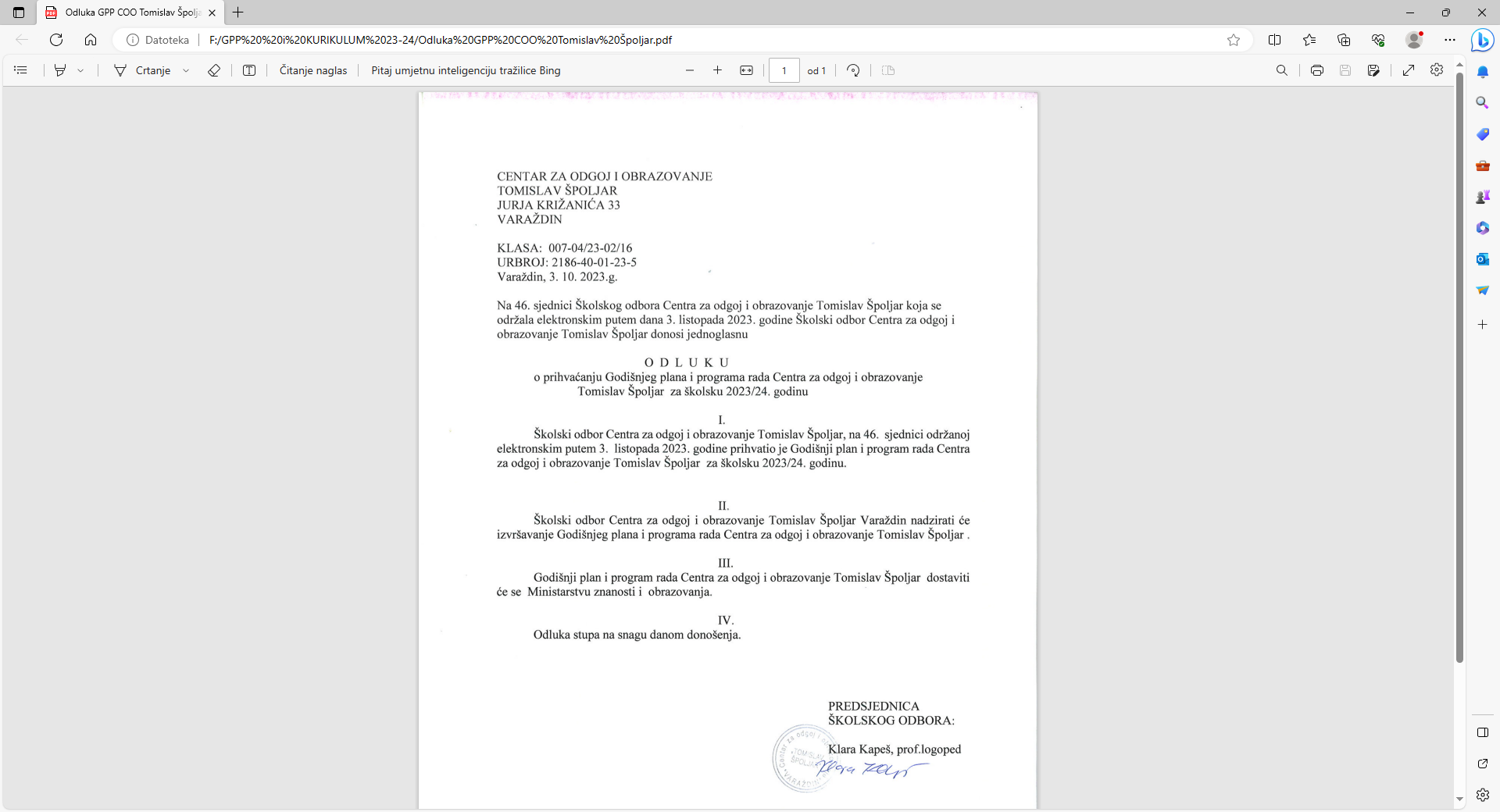 OSNOVNI PODACI O CENTRU ZA ODGOJ I OBRAZOVANJE TOMISLAV ŠPOLJAR(Osobna iskaznica škole)Na temelju članka 28. Zakona o odgoju i obrazovanju u osnovnoj i srednjoj školi i članka 13. stavka 4. Statuta Centra za odgoj i obrazovanje Tomislav Špoljar, Školski odbor na sjednici održanoj 3.10.2023. godine, a na prijedlog  ravnatelja i Vijeća roditelja donosi:GODIŠNJI PLAN I PROGRAM RADA ZA ŠKOLSKU GODINU 2023./2024.PODACI O UVJETIMA RADA Centar za odgoj i obrazovanje Tomislav Špoljar je posebna ustanova za odgoj i obrazovanje učenika s većim teškoćama (čl. 8 i čl. 9 Pravilnika o osnovnoškolskom i srednjoškolskom odgoju i obrazovanju učenika s teškoćama u razvoju NN, 24/2015), a u kojem se provode sljedeći programi i usluge:a) osnovnoškolski odgoj i obrazovanje učenika s lakim, umjerenim i težim intelektualnim teškoćama te pridruženim teškoćama (višestruke teškoće). b) osnovnoškolski odgoj i obrazovanje učenika s intelektualnim teškoćama uz pridružene poremećaje iz spektar autizma c) Program osposobljavanja za stjecanje strukovne kvalifikacije „Pomoćni kuhar i slastičar“ d) Program osposobljavanja za stjecanje strukovne kvalifikacije „Pomoćni cvjećar “ e) Socijalna usluga poludnevnog boravka ( u i izvan Mreže socijalnih usluga)Upis učenika u Centar vrši se tijekom čitave školske godine temeljem Rješenja Upravnog odjela za prosvjetu, kulturu i sport u Varaždinskoj županiji.Teškoće su sljedeće: intelektualne teškoće (lake, umjerene i teže intelektualne teškoće), oštećenje vida (slabovidnost i sljepoća), oštećenje organa i organskih sustava (oštećenja mišićno-koštanog sustava, oštećenja središnjeg živčanog sustava, oštećenja perifernog živčanog sustava, oštećenja drugih sustava), oštećenja jezično-govorne glasovne komunikacije (poremećaji glasa, jezične teškoće, poremećaji govora, komunikacijske teškoće, specifični poremećaj razvoja motoričkih funkcija – dispraksija), poremećaji u ponašanju i oštećenja mentalnog zdravlja (poremećaji iz autističnog spektra, poremećaji aktivnosti i pažnje, poremećaji u ponašanju i osjećanju) te postojanje više vrsta i stupnjeva teškoća u psihofizičkom razvoju.VIZIJA: Društvo jednakih mogućnosti za sve.MISIJA: Promjena stavova prema svim osobama s invaliditetom u našoj zajednici.PROGRAM SOCIJALNE USLUGE BORAVKA U Centru je u programu poludnevnog boravka (socijalna usluga u Mreži i izvan Mreže socijalnih usluga), u dvije smjene trenutno obuhvaćeno 39 korisnika, odraslih osoba značajno sniženih intelektualnih sposobnosti iznad 21. godine života. Poslove pružanja socijalnih usluga u jutarnjoj smjeni od 8: do 13:10 (p,u,s) i do 12:20 (č, p) realiziraja socijalni pedagog, a u podnevnoj smjeni ( od 14:00 do 18:00 sati) socijalni radnik.STRUKOVNI PROGRAMI ZA POMOĆNA ZANIMANJAOd školske godine 2013./2014. u Centru se počeo provoditi program za stjecanje strukovne kvalifikacije „Pomoćni kuhar i slastičar-TES“ u sektoru „Ugostiteljstvo i turizam“, a od školske godine 2017./2018. i program za stjecanje kvalifikacije „Pomoćni cvjećar-TES“.PODACI O UPISNOM PODRUČJUUpisno područje (školsko) Centra za odgoj i obrazovanje Tomislav Špoljar je Varaždinska županija, obzirom da smo jedina posebna odgojno-obrazovna ustanova na ovom području.Radi navedenog, učenici se upisuju ne samo iz centra grada Varaždina već i iz udaljenih gradova i mjesta. Zato je organiziran prilagođen prijevoz učenika. U skladu s tim, naši učenici u školu dolaze individualnim prijevozom roditelja (osobni automobil), prijevozom ovlaštenog              prijevoznika i javnim prijevozom (korisnici organiziranog javnog putničkog prijevoza te učenici srednje škole).PROSTORNI UVJETIProstorni uvjeti su zadovoljavajući obzirom na broj učenika i odjela te potrebu prostora za posebnu namjenu. Ove školske godine planira se urediti sredstvima donacija projekata, senzorna soba za korištenje svim učenicima.UNUTRAŠNJI ŠKOLSKI PROSTORIRazredna i predmetna nastava održavaju se u primjerenim i specijaliziranim učionicama s posebnim namjenama. Suvremeno opremljena učionica sa kuhinjom i blagovaonicom, učionica za šivanje i tkanje, učionica i radionica u kojoj je omogućen rad sa strojevima i drugom potrebnom opremom doprinose kvalitetnijem izvođenju nastave.U sklopu Centra nalazi se knjižnica s čitaonicom koju koriste učenici za potrebe nastave i izvannastavnih aktivnosti, a većinu naslova predstavlja učenički fond. U proteklih nekoliko godina značajno je obnovljen i proširen fond stručne i znanstvene literature prvenstveno namijenjene za djelatnike Centra i njihov trajni profesionalni razvoj.PRIKAZ UNUTRAŠNJEG ŠKOLSKOG PROSTORA I NJEGOVE NAMJENE U ŠKOLSKOJ GODINI 2023./2024.KNJIŽNI FOND CENTRAZa realizaciju nastave predmeta Tjelesna i zdravstvena kulturu opremljena je sportska dvorana, a za izvođenje kineziterapije uređen je zasebni prostor.Logopedske vježbe odvijaju se u šest primjereno opremljenih kabineta za učenike s većim teškoćama. Kabineti su opremljeni računalima i ostalom potrebnom elektroničkom opremom. STANJE ŠKOLSKOG OKOLIŠA I PLAN UREĐIVANJAVanjski prostor škole ukupno obuhvaćaju 3865 m2. U prednjem vanjskom prostoru škole uz travnjak i malen cvjetni park nalazi se odmaralište s klupicama, asfaltirani pristup za školske autobuse. Parkiralište koje koriste djelatnici Centra nalaze se s bočne strane školske zgrade i označeni su linijama. Vanjske prostore održava i čisti tehničko osoblje, a učenici se uz svoje učitelje, u odgojno obrazovne svrhe brinu o čistoći vanjskih prostora i održavanju cvjetnih nasada. Ove se godine planiraju dvije akcije generalnog čišćenja okoliša. Uređenje okoliša stalan je proces kojem svoj doprinos daju svi učenici i djelatnici škole, a posebno oni obuhvaćeni programima tehničkog odgoja i radnog osposobljavanja, te zaduženjima o brizi pojedinih dijelova okoliša.Vanjski prostori škole (atrij i terase) oplemenjuju se igralima, opremom i materijalima za poticanje cjelokupnog razvoja učenika.PLAN OBNOVE, ADAPTACIJE, DOGRADNJE I IZGRADNJE NOVOG PROSTORAU školskoj godini 2023./2024. izvodit će se jednostavniji i ostali popravci održavanja i sanacije u tijeku godine u cilju očuvanja sigurnosti učenika i djelatnika ukoliko se za njih ukaže potreba.2.10. OPREMANJE ŠKOLE IZ PROJEKTA “ATTEND”Projektu “Podrška ostvarenju jednakih mogućnosti u obrazovanju za učenike s teškoćama u razvoju” – ATTEND (eng. kratica za Assistive Technology In Education) prioritetni je zadatak opremanje ustanova sudionika projekta, centara za odgoj i obrazovanje učenika s teškoćama u razvoju Republike Hrvatske, asistivnim tehnologijama u svrhu pružanja visokokvalitetnog obrazovanja učenicima, kao i obrazovanje djelatnika ustanova sudionika projekta za korištenje asistivne tehnologije. Opći cilj projekta je podržati stvaranje učinkovitih preduvjeta koji doprinose jednakim obrazovnim mogućnostima za djecu s teškoćama u razvoju i njihovom boljem i uspješnijem uključivanju u društvo dok je specifični cilj projekta poboljšati obrazovanje djece s teškoćama u razvoju osiguravanjem pristupa digitalnim asistivnim tehnologijama, kao i adekvatnom i učinkovitom korištenju tih tehnologija u obrazovnim aktivnostima djece s teškoćama u razvoju. Projekt traje od 1. srpnja 2021 do 30. travnja. 2024U sklopu humanitarne akcije  Rotary Kluba Jug  predviđeno je opremanje senzorne sobe.  PODACI O IZVRŠITELJIMA POSLOVA I NJIHOVIM RADNM ZADUŽENJIMA U ŠKOLSKOJ GODINI 2023./24.Podaci o ravnatelju, djelatnicima učiteljima i stručnim suradnicima te tehničko-administrativnom osoblju dostupni su ovlaštenim osobama na zahtjev kod povjerenika za zaštitu i obradu podataka. POMOĆNICI U NASTAVI (PUN)Školske godine 2023./2024. za ukupno 41 učenika za koje osnivač donio odluku o priznavanju prava na potporu pomoćnika u nastavi osigurana je podrška 21 pomoćnika u nastavi. Za 20 učenika je od strane Grada kao nositelja projekta POmoćnika u Nastavi – OSigurajmo učenicima s teškoćama u razvoju (PONOS IV) uključeno 10 pomoćnika u nastavi (sredstva su u iznosu od 75% osigurana iz Europskog socijalnog fonda, a 15 % od strane Grada). Za 20 učenika uključeno je 10 PUN u partnerstvu s Društvom distrofičara, invalida cerebralne i dječje paralize i ostalih tjelesnih invalida Grada Varaždina, a sredstva su osigurana iz Državnog proračuna RH (iz prihoda igara na sreću) preko projekta Osiguravanje pomoćnika u nastavi OPTIMUM 6.  Jedan pomoćnik u nastavi za učenika osiguran je u partnerstvu s Društvom distrofičara, invalida cerebralne i dječje paralize i ostalih tjelesnih invalida Grada Varaždina i Gradom Varaždinske Toplice.ORGANIZACIJA NASTAVE I RADA U ŠKOLSKOJ GODINI 2023./2024.	Odgojno – obrazovni rad u Centru u školskoj godini 2023./2024., organiziran je u jednoj smjeni u prijepodnevnim satima od 8-14 sati. Broj nastavnih dana ove školske godini je 180.Temeljem Odluke MZO a Nastava u školskoj godini 2023./2024. započet će 4. rujna 2023. godine, a završiti 21. lipnja 2024. godine. Maturantima će nastava trajati kraće, do 24. svibnja 2024. Prvo polugodište traje od 4. rujna do 22. prosinca 2023., a drugo od 8. siječnja do 21. lipnja 2024. godine, odnosno za maturante 24. svibnja.Praznici u 2023./2024. raspoređeni su : Jesenski praznici za učenike počinju 30. listopada 2023. godine i traju do 1. studenoga 2023. godine, s tim da nastava počinje 2. studenoga 2023. godine.Prvi dio zimskih praznika za učenike počinje 27. prosinca 2023. godine i traje do 5. siječnja 2024. godine, s tim da nastava počinje 8. siječnja 2024. godine.Drugi dio zimskih praznika za učenike počinje 19. veljače 2024. godine i završava 23. veljače 2024. godine, s tim da nastava počinje 26. veljače 2024. godine.Proljetni praznici za učenike počinju 28. ožujka 2024. godine i završavaju 5. travnja 2024. godine, s tim da nastava počinje 8. travnja 2024. godine. Nastava završava 21. lipnja 2024.PREHRANA UČENIKATemeljem Odluke Vlade RH o kriterijima i načinu financiranja, odnosno sufinanciranja troškova prehrane za učenike osnovnih škola za školsku godinu 2023./2024. svim učenicima osigurana je besplatna prehrana. Učenicima s posebnim prehrambenim potrebama ista će biti osigurana temeljem Izjave roditelja/skrbnika/udomitelja koja je ispunjena od strane nositelja roditeljske dužnosti na početku nastavne godine. S obzirom prostorne i kadrovske uvjete bit će osiguran topli obrok najmanje tri puta tjedno. Veliki odmor učenika s užinom je poslije drugog školskog sata i traje 20 minuta. PRIJEVOZ UČENIKA PRIJEVOZ OVLAŠTENIM PRIJEVOZNIKOM Ovaj način prijevoza uključuje šest autobusa prema ugovoru zajednice ponuditelja (prijevoznici  Vincek d.o.o. i Autobusni prijevoz d.o.o.) i Grada Varaždina (Ministarstva znanosti i obrazovanja) i to na sljedećim linijama:Ukupni broj putnika je 100, od čega je 85 učenika i 15 pratnji (roditelji i školski zaposlenici).Broj putnika i stanice variraju s obzirom na upis/ispis učenika kroz školsku godinu.ORGANIZIRANI JAVNI PUTNIČKI PRIJEVOZ – “UGOVORNE KARTE”Učenici dolaze u školu samostalno ili u pratnji roditelja i za njih su osigurane ugovorne autobusne karte prema ugovoru Autobusnog prijevoza d.o.o. i  Grada Varaždina. Ovim prijevozom koriste se 2 učenika, od toga 1 u pratnji roditelja (ukupno 3 osobe). Broj učenika s ugovornim kartama može se minimalno mijenjati, ovisno o potrebama, tijekom školske godine.OSOBNI PRIJEVOZ – AUTOMOBIL RODITELJA Temeljem članka 69. stavka 4. Zakona o odgoju i obrazovanju u osnovnoj i srednjoj školi za učenike s teškoćama u razvoju iz članka 65. stavka 1. ovog Zakona, osigurava se prijevoz bez obzira na udaljenost i prijevoz pratitelja kada je zbog vrste i stupnja teškoća pratitelj potreban, a sukladno rješenju o primjerenom obliku školovanja. Temeljem Odluke o kriterijima za financiranje povećanih troškova prijevoza i posebnih nastavnih sredstava i pomagala te sufinanciranja prehrane učenika s teškoćama u razvoju u osnovnoškolskima programima za školsku godinu 2023./2024. Ministarstva znanosti i obrazovanja, učenicima se osigurava prilagođeni oblika prijevoza u obliku individualiziranog prijevoza osobnim automobilom, a isplata novčanih naknada za prijevoz vrši se mjesečno, za mjesec unatrag, putem službe tajništva Centra.Ovaj oblik prijevoza koristi ukupno 78 učenika od čega 7 u kombiniranom prijevozu i 6 učenika srednje škole. Broj učenika varira tijekom godine zbog upisa ili preseljenja novih učenika. KOMBINIRANI PRIJEVOZKombiniranim prijevozom (osobni automobil i ovlašteni prijevoznik) u školu dolazi 7 učenika.PRIJEVOZ UČENIKA SREDNJE ŠKOLEUčenici upisani u programe srednje škole na nastavu i praktičnu nastavu dolaze javnim putničkim prijevozom (autobus). Troškove prijevoza za redovite učenike srednjih škola sufinancira Ministarstvo znanosti i obrazovanja, Varaždinska županija kao osnivač i roditelji učenika.Temeljem članka 69. stavka 4. Zakona o odgoju i obrazovanju u osnovnoj i srednjoj školi (za učenike s teškoćama u razvoju iz članka 65. stavka 1. ovog Zakona, osigurava se prijevoz bez obzira na udaljenost i prijevoz pratitelja kada je zbog vrste i stupnja teškoća pratitelj potreban, a sukladno rješenju o primjerenom obliku školovanja. Temeljem Odluke o kriterijima za financiranje povećanih troškova prijevoza i posebnih nastavnih sredstava i pomagala za školovanje učenika s teškoćama u razvoju u srednjoškolskim programima za školsku godinu 2023./2024., Ministarstva znanosti i obrazovanja, učenicima srednje škole osigurava  se prilagođeni oblik prijevoza u obliku individualiziranog prijevoza osobnim automobilom. Ovim je oblikom prijevoza obuhvaćeno 6 učenika srednje škole. DEŽURSTVA UČITELJAKod ulaska učenika u školu i za vrijeme velikog odmora dežurno je 8 učitelja. Učitelji počinju sa dežurstvom 30 minuta prije početka nastave. Dežurstvo učitelja nakon nastave organizirano je po potrebi za učenike putnike koji čekaju školski autobus, a s nastavom završavaju ranije.PODACI O BROJU UČENIKA I RAZREDNIH ODJELABROJ RAZREDNIH ODJELA I UČENIKA:GODIŠNJI KALENDAR RADA PLAN KULTURNO - SPORTSKIH DJELATNOSTI I JAVNIH DOGAĐANJA CENTRAU kalendaru su moguće promjene u terminima i vrstama natjecanja učenika, javnih događanja i aktivnosti.PLAN IZLETA, EKSKURZIJA I ŠKOLE U PRIRODI U ŠKOLSKOJ GODINI 2023./24.NAPOMENA: Školski izleti planiraju se realizirati 10. svibnja 2024. Broj učenika je okviran i promjenjiv, a uključuje i odjel poludnevnog boravka te učenike srednje škole. Stručni suradnici i predmetni učitelji bit će raspoređeni kao pratnja svakoj skupini prema potrebama i specifičnostima učenika.Ljetovanje učenika planirano je za kraj kolovoza 2023., a prije početka školske godine. Troškove ljetovanja za učenike snose roditelji, skrbnici i udomitelji te, ukoliko se ukaže potreba, jednokratnim pomoćima osnivač, općine, nadležni CZSS i nadležno Ministarstvo. TJEDNI I GODIŠNJI BROJ SATI PO RAZREDIMA I OBLICIMA ODGOJNO-OBRAZOVNOG RADARAZREDNI ODJELI UČENIKA S LAKIM INTELEKTUALNIM TEŠKOĆAMA OD 1. DO 4. RAZREDARAZREDNI ODJELI UČENIKA S LAKIM INTELEKTUALNIM TEŠKOĆAMA I PRIDRUŽENIM TEŠKOĆAMA (VIŠESTRUKE TEŠKOĆE)    OD 5. DO 8. RAZREDAODGOJNO-OBRAZOVNE SKUPINE UČENIKA S UMJERENIM, TEŽIM I TEŠKIM INTELEKTUALNIM TEŠKOĆAMA UZ PRIDRUŽENE TEŠKOĆE (VIŠESTRUKE TEŠKOĆE)Fond sati nastave prema Nastavnom planu za osnovne škole prema članku 12. Pravilnika o školovanju učenika s većim teškoćama u razvoju (odn., članak 9. Pravilnika o osnovnoškolskom i srednjoškolskom odgoju i obrazovanju učenika s teškoćama u razvoju).PLAN RADA SREDNJE ŠKOLE, TJEDNI I GODIŠNJI BROJ SATIS obzirom na potrebe učenika s većim teškoćama u razvoju potrebno je tjedno ostvariti do 18 sati produljenog stručnog postupka, a obuhvaća pomoć u učenju, rehabilitacijske sadržaje i slobodne aktivnosti (Glasnik ministarstva prosvjete i športa, 4, 1996, str. 53). U školskoj godini 2023./2024. nije planirano provođenje produženog stručnog postupka. Stručnu praksu učenici će provoditi u suradničkim ustanovama i restoranima (Učenički dom Varaždin, Dječji vrtić Varaždin, Restoran Elektron, Centar Tomislav Špoljar) dva ili tri dana u tjednu (ovisno o razredu) u prijepodnevnim satima uz nadzor zaposlenika Centra i kuhinje. VREMENIK IZRADBE I OBRANE ZAVRŠNOG RADA ZA ŠKOLSKU GODINU 2023./2024.PLANOVI RADA RAVNATELJA, STRUČNIH SURADNIKA I ADMINISTRATIVNO-TEHNIČKOG OSOBLJAPLAN RADA RAVNATELJAPLANIRANJE I PROGRAMIRANJEsudjelovanje u izradi godišnjeg plana i programa Centra,izrada godišnjeg programa rada ravnatelja (elektronska verzija),sudjelovanje i uvid u planiranje i programiranje nastavnika,sudjelovanje u izradi prijedloga financijskog plana isudjelovanje u izradi srednjoročnog plana razvoja.ORGANIZACIJSKI POSLOVIizrada prijedloga zaduženja nastavnika u nastavi i ostalim vidovima neposrednog rada s učenicima,uvid u izradu rasporeda sati,sudjelovanje u izradi dokumentacije za petodnevni radni tjedan,organiziranje tehničkih priprema za početak školske godine,iniciranje nabavke nastavnih sredstava i pomagala,sudjelovanje u izradi strukture radnog vremena i odluka o godišnjem zaduženju nastavnika i ostalih djelatnika, te kontrola i praćenje,organiziranje Poslova obavljanja godišnjeg popisa inventara iostali organizacijski posloviPEDAGOŠKO – INSTRUKTIVNI I SAVJETODAVNI RADuvid u sve oblike nastave s pripremom i razgovorom (najmanje 1 puta godišnje),nazočnost satima redovite nastave inazočnost i uvid u rad izvannastavnih aktivnosti.ANALITIČKO – STUDIJSKI RADsudjelovanje u izradi analize rezultata učenja i ponašanja na kraju tromjesečja, polugodišta i školske godine,koordinacija pri izradi izvještaja o radu Centra,sudjelovanje u izradi i obradi statističkih podataka i analiza isudjelovanje u izradi i realizaciji posebnih projekatakoordiniranje procesa samovrednovanja CentraRAD U ORGANIMA UPRAVLJANJA I STRUČNIM VIJEĆIMAsudjelovanje u pripremanju i radu Školskog odbora,sudjelovanje u pripremanju i radu povjerenstava,sudjelovanje u Vijeću roditelja,pripremanje i sudjelovanje u radu Učiteljskog vijeća,sudjelovanje u radu Stručnih aktiva Centra,sudjelovanje u radu Pedagoških savjeta isudjelovanje u radu učeničkih društava i organizacija.SURADNJA SA ČLANOVIMA STRUČNO – RAZVOJNE SLUŽBE I OSTALIM DJELATNICIMArukovođenje i koordinacija rada stručno – razvojne službe,rukovođenje i organizacija – koordinacija rada financijske i pravne službe,suradnja s razrednicima i ostalim nastavnicima i suradnja s ostalim djelatnicima Centra.SURADNJA S DRUGIM INSTITUCIJAMAsuradnja s Agencijom za odgoj i obrazovanje,suradnja s predškolskim ustanovama, drugim osnovnim školama i srednjoškolskim Centrima u gradu, općini, županiji i šire,suradnja s privrednim organizacijama,suradnja s kulturnim institucijama.RAD NA PEDAGOŠKOJ DOKUMENTACIJIuvid i kontrola vođenja pedagoške dokumentacije – Matična knjiga, imenici, dnevnici, dokumentacija o učenicima, pregledi rada izvannastavnih aktivnosti i dr.,sudjelovanje u vođenju Spomenice Centra,vođenje vlastitog dnevnika rada i rad na ostaloj dokumentaciji.RAD NA USMJERAVANJU MEĐULJUDKIH ODNOSAosiguranje potpune obaviještenosti djelatnika,praćenje primjene zakonitosti,učešće u rješavanju spornih pitanja,kontrola radne discipline i sudjelovanje u organiziranju zajedničkih akcija djelatnika.RAD S RODITELJIMA, UDOMITELJIMA I OSTALIM STRANKAMArad s roditeljima i udomiteljima – prisustvovanje roditeljskim sastancima, individualni razgovori,rad s drugim strankama,rad s učenicimaOSTALI POSLOVIprisustvovanje priredbama i manifestacijama,učešće u radu aktiva ravnatelja,profesionalni razvoj – individualno i kolektivnoostali nepredviđeni poslovi.PLAN RADA STRUČNE SURADNICE PEDAGOGINJE CENTRAPLAN RADA STRUČNE SURADNICE SOCIJALNE PEDAGOGINJE CENTRANEPOSREDNI ODGOJNO OBRAZOVNI RADPOSLOVI KOJI PROIZLAZE IZ NEPOSREDNOG RADA S UČENICIMA4. 	 VOÐENJE DOKUMENTACIJE Osnovna socijalnopedagoška dokumentacija: dosje učenikadnevnik rada, upisivanje u dnevnik rada stručnog suradnika u e-Dnevnikobrazac socijalnopedagoške intervencijepriprema za socijalnopedagošku radionicuizrada nalaza i mišljenjaizrada i evaluacija/izvješće o provedbi školske preventivne strategije/školskog preventivnog programapriprema i primjena socijalnopedagoškog instrumentarijazapisivanje službenih bilježaka (suradnja s roditeljima, nasilje među učenicima, uništavanje školske imovine, krađa, sumnja na zanemarivanje roditeljske dužnosti)-Pisanje socijalnih anamneza učenika5.	 OSTALI POSLOVI planiranje i programiranje individualnog i grupnog rada planiranje i koordiniranje Školskog preventivnog programarad u povjerenstvima pripreme za neposredan raduvid u e-DnevnikIII. STRUČNO USAVRŠAVANJE I SUDJELOVANJE U RADU STRUKOVNIH ORGANIZACIJA –	Individualno i grupno (planiranje i razvoj profesionalne karijere, praćenje stručne i znanstvene literature)–	sudjelovanje u radu Komore socijalnih pedagoga –	 sudjelovanje na stručnim skupovima koje organizira Agencija za odgoj i obrazovanje, Ministarstvo znanosti i obrazovanja te druge stručne organizacijeIV. OSTALI POSLOVIposlovi koji proizlaze iz socijalnopedagoškog rada ili su s njim u vezi– sudjelovanje u kulturnoj i javnoj djelatnosti školesudjelovanje u radu stručnih tijela škole i ostalih radnih skupinasudjelovanje u planiranju i programiranju rada školesudjelovanje u izradi godišnjeg plana i programa radakoordiniranje prijevoza učenika (komunikacija s osnivačem i prijevoznikom, poslovi povezani s osiguravanjem prilagođenog prijevoza učenika)koordiniranje ljetovanja učenika PLAN RADA LOGOPEDANEPOSREDAN EDUKACIJSKO – REHABILITACIJSKI RADA) Otkrivanje i identifikacija učenika s poremećajima u govorno – glasovnoj komunikacijikonzultiranjem nastavnika,prisutnošću logopeda na nastavidijagnostičkim postupcimaanalizom dokumentacije.B) poduzimanje mjera za organiziranje stručnog postupka za utvrđivanje vrste i stupnja teškoća – dijagnostički postupak.C) Organiziranje i ostvarivanje neposrednog edukacijsko – rehabilitacijskog rada s učenicima s govorno – glasovnim i jezičnim teškoćama.D) Praćenje učenika (opserviranje) i vođenje zabilježaka o učenicima.SURADNJA UNUTAR CENTRAupoznavanje s problemima učenika s teškoćama u govorno – glasovnoj komunikaciji, uzrocima i posljedicama teškoća na mediko – psiho – socio – pedagoškom planu,upute nastavnicima za realizaciju nekih korektivnih postupaka s učenikom u odgojno – obrazovnom radusuradnja s nastavnicima, pedagogom, ravnateljem te sudjelovanje u radu Razrednih vijeća, Učiteljskog vijeća i svih stručnih aktiva,sudjelovanje u radu Povjerenstva za utvrđivanje psihofizičkih sposobnostiRAD S RODITELJIMA I UDOMITELJIMA UČENIKArad s roditeljima i udomiteljima učenika, logoped ostvaruje samostalno i u suradnji s nastavnicima i stručnim suradnicima putem individualnih i grupnih razgovora, razgovora na roditeljskim sastancima i posjeta domu učenika.PLANIRANJE, PROGRAMIRANJE I PRIPREMA ZA RADplaniranje i programiranje rada za tekuću školsku godinu na osnovi potreba učenika s teškoćama govorno – glasovne komunikacije u skladu s Godišnjim planom i programom Centra,izrada rasporeda rada i rasporeda sati te upoznavanje istih s ravnateljem, pedagogom i nastavnicima,pripremanje za neposredan edukacijsko – rehabilitacijski rad koji obuhvaća: izbor jezičnog materijala, izradu individualnog didaktičkog materijala, izbor elektro – akustičkih i drugih sredstava i pomagala, pripremu za rad i rad na unapređenju i poboljšanju tehničkih rješenja sredstava za rad ipripremanje za  neposredan edukacijsko – rehabilitacijski rad prati vođenje zabilježaka koje obuhvaćaju podatke o učeniku, vrsti poremećaja, metodama i sredstvima rada i obliku rada.DOKUMENTACIJSKA DJELATNOSTvođenje dnevnika rada,vođenje dokumentacije o učenicima,pripremanje za rad,izvješća o realizaciji programa na kraju prvog obrazovnog razdoblja i na kraju školske godine ivođenje druge dokumentacije važne za organizaciju i ostvarivanje rada s učenicima s poremećajima govorno – glasovne komunikacije. SURADNJA S DRUGIM USTANOVAMASuradnja s odgojno-obrazovnim ustanovama na području grada i županijeDijagnostikaProfesionalna podrška djelatnicima i korisnicimaSuradnja sa zdravstvenim ustanovama za dijagnostiku i rehabilitacijuSuradnja s Uredom državne uprave (rad u Povjerenstvu)suradnja s raznim drugim institucijamaSTRUČNO USAVRŠAVANJEgodišnji individualni plan i program permanentnog usavršavanja za tekuću školsku godinu (elektronska verzija),samostalno praćenje i analiza stručne literature,sudjelovanje u radu stručnih skupova,aktivi, seminari, savjetovanja,suradnja sa stručnjacima,prisustvovanje posebnim oblicima stručnog usavršavanja – edukativne skupine, stručni timovi.OSTALI POSLOVIsudjelovanje u opservacijskom timu,promicanje logopedskog rada iostali poslovi prema potrebi.PLAN I PROGRAM RADA STRUČNOG SURADNIKA PSIHOLOGA6.6. PLAN RADA KNJIŽNIČARKE1. NEPOSREDNA ODGOJNO- OBRAZOVNA DJELATNOST1.1. RAD S UČENICIMA- razvijanje navika dolaženja u školsku knjižnicu, posuđivanja i vraćanja knjiga- upoznavanje učenika s knjigama i slikovnicama- ispitivanje zanimanja učenika za knjigu ili slikovnicu, pomoć pri odabiru- razvijanje komunikacijskih sposobnosti- razvijanje navika čitanja, samostalnog ili uz pomoć odrasle osobe- pomaganje učenicima pri odabiru literature za obradu, ponavljanje, utvrđivanje ili proširivanje  nastavnog gradiva ili drugih odgojno-obrazovnih sadržaja- uvođenje učenika i pomoć učenicima u osnovama  pretraživanja i korištenja pisanih i ostalih      izvora znanja (uporaba dječjih enciklopedija, dječjih časopisa, pretraživanje izvora na internetu)- rad s učenicima u sklopu posebnih edukacijsko-rehabilitacijskih postupaka- organizacija rada i rad s učenicima putnicima- rad na odgoju i obrazovanju u slobodno vrijeme učenika- organizacija nastavnih sati u knjižnici iz različitih predmeta, a u dogovoru s edukacijskim rehabilitatorima - učiteljima razredne ili predmetne nastave, edukacijskim rehabilitatorima u odgojno-obrazovnim skupinama, stručnim suradnicima logopedima i stručnom suradnicom socijalnom pedagoginjom1.2. SURADNJA S UČITELJIMA I STRUČNIM TIMOM- suradnja s edukacijskim rehabilitatorima -učiteljima razredne nastave, edukacijskim rehabilitatorima -učiteljima svih predmetnih područja, edukacijskim rehabilitatorima u odgojno-obrazovnim skupinama, stručnim suradnicima u školi (logopedima, kineziterapeutkinjom, pedagoginjom i socijalnom pedagoginjom) i ravnateljem škole u nabavi knjižnične građe (knjižne i neknjižne) koja će odgovarati potrebama njihova rada i razvoju knjižnice- suradnja s edukacijskim rehabilitatorima -učiteljima razredne nastave, edukacijskim rehabilitatorima -učiteljima svih predmetnih područja, edukacijskim rehabilitatorima u odgojno-obrazovnim skupinama, stručnim suradnicima u školi (logopedima, kineziterapeutkinjom, pedagoginjom i socijalnom pedagoginjom) u pripremi i realizaciji nastavnih sati (pronalaženje, odabir, priprema i izrada potrebnog materijala za realizaciju nastavnog procesa, te realizacija nastavnog sata u knjižnici – timski rad)- suradnja sa stručnim suradnicima logopedima u projektu „Priče iz kutije“- suradnja sa svim odgojno-obrazovnim djelatnicima škole u obilježavanju važnih datuma, blagdana, događanja: Dječji tjedan, Dani zahvalnosti za plodove zemlje, Mjesec hrvatske knjige, Međunarodni dan djeteta, Međunarodni dan osoba s invaliditetom, Sveti Nikola, Božićna priredba, Valentinovo, Maškare, Dan ružičastih majica, 100. dan škole, Svjetski dan osoba s Down sindromom, Svjetski dan svjesnosti o autizmu, Svjetski dan Roma, Podravski susreti, Dan planeta Zemlje, Nacionalni dan osoba s cerebralnom paralizom, Dan obitelji, Dan Centra za odgoj i obrazovanje Tomislav Špoljar.- suradnja sa stručnim aktivima nižih i viših razrednih odjela, odjela odgojno-obrazovnih skupina, logopeda, odjela radne okupacije i radnog osposobljavanja.2. STRUČNA KNJIŽNIČNA DJELATNOST- organizacija i vođenje rada u knjižnici- izrada godišnjeg plana i programa rada- izgradnja i razvoj knjižničnog fonda (nabava knjiga, slikovnica, časopisa, nastavnih sredstava i pomagala (posteri, crteži, filmovi) i ostale građe potrebne za odgojno-obrazovni rad (udžbenici, radne bilježnice, priručnici)- obrada knjižnične građe (obrada, klasifikacija, signiranje, katalogizacija, inventarizacija, unos u  računalnu inventarnu knjigu, unos u bazu podataka programa Metel-Win, prijenos podataka o knjižničnoj građi naše škole na Internet )- zaštita knjižnične građe- popravak knjižnične građe- godišnji otpis zastarjele, neaktualne, sadržajno neadekvatne, uporabom oštećene, otuđene ili izgubljene građe- revizija knjižničnog fonda prema Pravilniku o reviziji- izrada tematskih popisa literature za potrebe nastavnog procesa i stručnog usavršavanja djelatnika škole- vođenje statistike i izrada statističkih pokazatelja o uporabi knjižničnog fonda- izrada izvještaja o radu knjižnice na kraju prvog i drugog obrazovnog razdoblja- sustavno usmeno ili pismeno izvješćivanje učenika, učitelja i stručnih suradnika o novoj, odnosno pristigloj knjižničnoj građi- permanentno stručno usavršavanje knjižničara koje obuhvaća :a) sudjelovanje na Županijskom stručnom vijeću školskih knjižničara Varaždinske županije, Međužupanijskom stručnom vijeću školskih knjižničara Varaždinske i Međimurske županije,  na Županijskom stručnom vijeću edukacijskih rehabilitatora Varaždinske županije, na predavanjima i radionicama koje za knjižničare organiziraju Nacionalna i sveučilišna knjižnica iz Zagreba, Gradska knjižnica Metel Ožegović Varaždin, Hrvatsko bibliotekarsko društvo ili Filozofski fakultet u Zagrebu – Odsjek za bibliotekarstvo,  te Proljetnoj školi školskih knjižničara.b)pohađanje e-kolegija (virtualnih učionica) u sustavu Loomen koje za školske knjižničare organizira viša savjetnica za školske knjižnice prof. Adela Granićc) praćenje stručne literature iz područja knjižničarstva, posebice predškolskog i školskog knjižničarstva, psihologije, pedagogije i edukacijsko-rehabilitacijske znanostid) praćenje zbivanja na tržištu knjiga - prikaza knjiga, kritika i recenzija, naročito literature iz  odgojno-obrazovnog područja, edukacijsko-rehabilitacijskog područja, te dječje i literature za mladeže)  suradnja s matičnom službom, Nacionalnom i sveučilišnom knjižnicom i ostalim knjižnicamaf) suradnja s knjižarima, nakladnicima i njihovim stručnim suradnicima3. KULTURNA I JAVNA DJELATNOST- suradnja s kulturnim ustanovama koje organiziraju rad s djecom (dječja gradska knjižnica, Gradska knjižnica Metel Ožegović Varaždin, Hrvatsko narodno kazalište Varaždin, putujuća kazališta, pjevački zborovi, glazbena škola, muzeji)- u suradnji sa svim odgojno-obrazovnim djelatnicima škole obilježavanje važnih datuma, blagdana, događanja: Dječji tjedan, Dani zahvalnosti za plodove zemlje, Mjesec hrvatske knjige, Međunarodni dan djeteta, Međunarodni dan osoba s invaliditetom, Sveti Nikola, Božićna priredba, Valentinovo, Maškare, Dan ružičastih majica, 100. dan škole, Svjetski dan osoba s Down sindromom, Svjetski dan svjesnosti o autizmu, Svjetski dan Roma, Podravski susreti, Dan planeta Zemlje, Nacionalni dan osoba s cerebralnom paralizom, Dan obitelji, Dan Centra za odgoj i obrazovanje Tomislav Špoljar- priprema sadržaja za web stranicu škole vezanih uz aktivnosti u školskoj knjižnici i školi- izrada ljetopisa (spomenice) škole- rad na prezentaciji  škole 4. DOKUMENTACIJSKA DJELATNOST
izrada godišnjeg plana rada izrada mjesečnog plana radaizrada tjednog plana radapripremanje za rad (izrada prezentacija i materijala za pričanje priča i nastavnih listića za ponavljanje i utvrđivanje)izvješća o realizaciji programa na kraju prvog obrazovnog razdoblja i na kraju školske godinepisanje različitih izvještaja i unos podataka u Sustav statistički podataka o knjižnicama Nacionalne i sveučilišne knjižniceunos podataka u Sustav za dostavu i obradu dokumentacije o nabavi udžbenika Sigma
5. OSTALI POSLOVI- ostali poslovi prema zahtjevu ravnateljaPLAN RADA TAJNICESADRŽAJorganizacija rada pomoćnog i tehničkog osoblja i osoblja u kuhinji,izrada i dopuna normativnih akata,sudjelovanje na sjednicama Školskog odbora,praćenje zakonskih propisa iz radnih odnosa i drugih propisa vezanih za uspješno obavljanje radnih zadataka,sudjelovanje u raznim organizacijskim poslovima u Centru,izrada rješenja iz radnih odnosa i drugi poslovi vezani za radne odnose,vođenje evidencije o odsutnosti djelatnika,vođenje i izrađivanje raznih statističkih podataka,vođenje personalne dokumentacije djelatnika, prijava, odjava, evidencija o nesreći na radu, matičnih knjiga i dr.,suradnja s ravnateljem, pedagogom, nastavnicima, učenicima i računovotkinjom,vođenje arhiva Centra,poslovi na prijepisu raznih akata,vođenje blagajničkog dnevnika iprimanje novca od učenika i razrednika za prehranu i druge uplate.PLAN RADA RAČUNOVOTKINJESADRŽAJsastavljanje financijskog plana,vođenje financijskog knjigovodstva – kontiranje, knjiženje, pregled financijske dokumentacije,praćenje kupaca i dobavljača,izrada financijskih izvješća za potrebe Centra, Ministarstva znanosti, obrazovanja i sporta,suradnja s Gradskom riznicom,izrada statističkih podataka,vođenje evidencije dugotrajne imovine, sitnog inventara, obračun amortizacije i revalorizacije,poslovi u vezi s prehranom učenika,izrada polugodišnjeg obračuna i godišnjeg računa,usklađivanje financijskog i analitičkog knjigovodstva,praćenje zakonskih propisa, ostali poslovi irad sa strankama.PLAN RADA ADMINISTRATIVNOG TEHNIČARASADRŽAJposlovi vezani uz obračun plaća – pisanje virmanskih naloga, izrada spiskova ustezanja rata kredita, priprema dokumentacije za FIN – u, izrada statističkih podataka vezanih uz plaću, vođenje poreznih kartica i obračun bolovanja,vođenje kartoteke o plaća djelatnika,godišnje usklađivanje i pripremanje za upis u obrazac M-4,ulazni i izlazni računi – naplata računa ( pisanje virmanskih naloga ), upisivanje u knjigu ulaznih i izlaznih računa i pisanje izlaznih računa,pomoć u knjigovodstvu nakon obavljenog popisa sitnog inventara i ostalo,pripremanje, kuvertiranje i otpremanje pošte,primanje i urudžbiranje pošte,izdavanje narudžbenica za nabavu materijalnih dobara Centra,naručivanje potrošnog kancelarijskog materijala,rad sa strankama,izdavanje raznih uvjerenja i potvrda učenicima i djelatnicima,poslovi prijepisa – Godišnji plan, prijenos, spajanje i drugi poslovi vezani uz Godišnji plan, razni akti, pravilnici i sl., izrada pojedinih dopisa i prijepisa, prijepisi radova učeničkih grupa i ostali daktilografski poslovi,fotokopiranjesuradnja s ravnateljem, tajnicom, računovotkinjom, stručnim suradnicima i ostalim djelatnicima.PLAN RADA DOMARASADRŽAJloženje, kontrola postrojenja, kontrola instalacija, jednokratni popravci i veći stručni popravci – prisustvovanje i pomoć,poslovi na održavanju zgrade centra – popravci brava, ormarića, izmjena brava, popravci stolova, klupa i stolica, popravci radijatora, vodoinstalacija,poslovi ložača i poslovi na održavanju zgrade iprijevoz učenika školskim kombijem,odgovornost za prostorije škole i imovine, te briga o čuvanju cjelokupnog inventara briga o održavanju svih instalacija i protupožarnih uređaja vanjsko i unutarnje održavanje stolarije, izrada i popravci postojećeg namještajabravarski i manji staklarski radovi poslovi ličenja stalni obilazak i pregled objekta i okoliša nabava svih potrebnih materijala za školu po potrebidostava dokumentacije za administrativno poslovanje održavanje zelenih zasada i travnjaka u školskom dvorištubriga i redovito održavanje školskog parkiralištabriga za nesmetan prilaz ulazima i izlazima iz školske zgrade i dvorištaostali poslovi po potrebi i nalogu ravnateljaPLAN RADA KUHARICESADRŽAJpriprema za početak rada školske kuhinje,priprema za rad s učenicima na stručnoj praksipriprema i podjela mliječnih i kuhanih obroka,dnevno čišćenje i uređivanje kuhinje,pranje i glačanje garderobe,ljetno čišćenje kuhinje i ostalog prostora uz kuhinju,izrada tjednog/mjesečnog jelovnika u suradnji s njegovateljima, socijalnom radnicom i voditeljima aktivapripremanje i podjela hrane prigodom raznih svečanosti.PLAN RADA DOSTAVLJAČICE – SPREMAČICESADRŽAJPOSLOVI DOSTAVLJAČICE:dnevna dostava službenih pošiljaka,poslovi sa FINA dostava novčanih i gotovinskih dokumenata u obradu i drugi poslovi vezani uz obavljanje poslova u FINAposlovi dežurstva/pratnje na školskom autobusuPOSLOVI SPREMAČICE:čišćenje učioničkog prostora za vrijeme zimskih i ljetnih praznika,čišćenje sanitarnog čvora administrativnog osoblja,čišćenje kabineta, zbornice, kancelarija ravnatelja, tajništva i pedagoga,čišćenje blagovaonice za prehranu učenika,čišćenje stubišta i sva druga čišćenja unutrašnjeg prostora,čišćenje glavnog i sporednog ulaza,čišćenje okoliša škole ipranje prozora i zavjesa.PLAN RADA SPREMAČICA/SPREMAČASADRŽAJredovito čišćenje učioničkog prostora tijekom školske godine te za vrijeme zimskih i ljetnih praznika,čišćenje sanitarnog čvora,čišćenje svih kabineta i specijaliziranih učionica,čišćenje knjižnice i čitaonice,čišćenje sportske dvorane, svlačionica, kupaonica i ostalog prostora uz dvoranu,čišćenje uredskih prostora i kabineta stručnih suradnika,čišćenje blagovaonice za prehranu učenika,čišćenje stubišta i sva druga čišćenja unutrašnjeg prostora,čišćenje glavnog i sporednog ulaza,čišćenje okoliša škole ipranje prozora, zavjesa, toplih podova i tepihapraćenje i izvršavanje dodatnih higijenskih mjera (COVID-19). PLAN RADA NJEGOVATELJICAPLAN RADA ŠKOLSKOG ODBORA I STRUČNIH TIJELAPLAN RADA ŠKOLSKOG ODBORAOrganiziranje poslova za školsku godinu 2023./2024.Donošenje Školskog kurikuluma 2023./2024.Donošenje Godišnjeg plana i programa rada za tekuću školsku godinuDavanje prethodne suglasnosti na zasnivanja i prekide radnih odnosaRazmatranje i prihvaćanje financijskog planaRješavanje aktualne problematike uz kvalitetnu pripremu materijala, dostupnu dokumentaciju i pojašnjenja kompetentnih osoba o određenoj problematiciOdlučivanje o žalbama učenika, roditelja i skrbnika učenikaPredlaganje mjera poslovne politike Centra – kako možemo utjecati na početak izgradnje školeRazmatranje rezultata obrazovnog radaSazivanje sjednica na inicijativu ravnatelja ili drugih predlagatelja određenih Pravilnikom o radu Školskog odboraPLAN RADA UČITELJSKOG VIJEĆAGODIŠNJI PLAN RADA UČITELJSKOG VIJEĆAPLAN RADA RAZREDNIKA PLAN RADA RAZREDNIH VIJEĆA CENTRA NAPOMENA: Krajem svakog obrazovnog razdoblja te jedna sjednica prije proljetnog odmora učenika (prosinac , ožujak i lipanj) planirane su sjednice Razrednog i Učiteljskog vijeća. Sjednice Učiteljskog vijeća održavat će se  realizirati prema potrebi i češće tijekom cijele školske godine.STRUČNI AKTIV UČITELJA RAZREDNE NASTAVE 1.-8. RAZREDNIH ODJELA	U ovaj aktiv su uključeni učitelji i edukacijski rehabilitatori koji izvode nastavu u razrednim odjelima od 1.-8. razreda u posebnom programu uz individualizirani pristup.Stručni aktiv će na svojim redovnim i izvanrednim sastancima raspravljati o stručnim pitanjima vezanim uz odgoj i obrazovanje, razrednu nastavu i druge stručne teme. Godišnji plan i program rada stručnog aktiva za 2023./2024. školsku godinu nalazi se u zapisniku aktiva, a voditelj je Ksenija Kezele, učitelj savjetnik.                                    Tijekom školske godine 2023./2024. planiraju se sljedeće aktivnosti:godišnje planiranje cjelodnevnih izletaplaniranje i programiranje odgojno-obrazovnog rada uz aktualiziranje i inoviranje izvedbenih nastavnih planova i programa u skladu s okvirnim programima i novim saznanjima vezanim uz struku i zanimanje kao i novim stremljenjima pedagoške znanostiutvrđivanje načina, postupaka i elemenata vrednovanja učenika prema Pravilniku o načinima, postupcima i elementima vrednovanja učenika u osnovnoj i srednjoj školi timski pristup izradi individualnih odgojno-obrazovnih programa (prema potrebi) nakon inicijalne procjene vještina školskog učenja planiranje provedbe projekata vezanih uz sadržaje nastavnih predmeta te zajednička analiza izvedbenih planova i programa uz utvrđivanje mogućih međupredmetnih suodnosa; evaluacija i vrednovanje ishoda analiza i unaprjeđivanje dnevnog pripremanja učitelja edukacijskih rehabilitatora za rad s naglaskom na individualizaciji odgojno-obrazovnog radaanaliza kontinuiranog praćenja i vrednovanja postignuća učenikanazočnost i sudjelovanje u radu Županijskog stručnog vijeća učitelja razredne nastave Varaždinske županije (u toku školske godine) nazočnost i sudjelovanje u radu Županijskog stručnog vijeća učitelja edukacijskih rehabilitatora Varaždinske županije (u toku školske godine prema rasporedu)uključivanje u projekte Agencije za mobilnost i programe EU (u toku školske godine)timska analiza individualnih odgojno-obrazovnih programa te individualizacije odgojno-obrazovnog rada i prijedlozi za njihovo poboljšanje uz periodičnu evaluaciju postignuća (u toku školske godine)prezentiranje iskustava iz neposrednog odgojno-obrazovnog rada  te novih saznanja iz stručne literature, sa stručnih skupova, seminara i edukacija (u toku školske godine)zajednička suradnja vezana uz planiranje, programiranje i realizaciju neposrednog odgojno-obrazovnog rada (u toku školske godine)nazočnost i sudjelovanje na stručnim skupovima u ustanovi i izvan nje (u toku školske godine)analiza realizacije planova i programa rada te izrada smjernica i prijedloga za sljedeću školsku godinuanaliza uporabe korištenih udžbenika i pripadajućih dopunskih nastavnih sredstava za rad te prijedlozi za nabavu novih prijedlozi i iznalaženje novih strategija rada te ostalih pitanja vezanih uz odgojno-obrazovni rad s ciljem poboljšanja kvalitete rada i povećanja učinkovitosti te zadovoljavanja specifičnosti, potreba i interesa učenika (u toku školske godine)Plan rada aktiva za 2023./2024. objavljen je na zajedničkom mrežnom mjestu (google disk).STRUČNI AKTIV UČITELJA/NASTAVNIKA U SREDNJOŠKOLSKIM PROGRAMIMA ZA STRUKOVNE KVALIFIKACIJEGODIŠNJI PLAN I PROGRAM RADA STRUČNOG AKTIVA NASTAVNIKA U SREDNJOŠKOLSKIM PROGRAMIMA ZA ŠKOLSKU GODINU 2023./24.Plan rada aktiva za 2023./2024. objavljen je na zajedničkom mrežnom mjestu (google disk).STRUČNI AKTIVI UČITELJA ODGOJNO OBRAZOVNIH SKUPINA UČENIKA S UMJERENIM I TEŽIM INTELEKTUALNIM I UTJECAJNIM TEŠKOĆAMA U RAZVOJUU ova dva aktiva je uključeno 18 učitelja edukacijskih rehabilitatora (odnosno njihove zamjene) koji vode odgojno-obrazovne skupine učenika s umjerenim i težim intelektualnim teškoćama.Stručni aktiv godišnjim planom rada utvrdio je broj i redoslijed sjednica i aktivnosti za školsku godinu.Ostale neplanirane sjednice održat ćemo prema potrebi, ovisno o eventualnom problemu koji zahtjeva očitovanje članova aktiva, odnosno nakon stručnog usavršavanja nekog od  članova aktiva.Plan rada aktiva za 2023./2024.  objavljen je na zajedničkom mrežnom mjestu (google disk).PLAN RADA VIJEĆA RODITELJA 	S ciljem ostvarivanja zadaća i povezivanja Centra s društvenom sredinom u kojoj djeluje, Vijeće roditelja donosi svoj plan i program rada. Način rada i djelovanja Vijeća roditelja usklađen je sa Statutom Centra.PLAN RADA VIJEĆA UČENIKA (učenici OŠ 5- 8-razreda)Članovi Vijeća učenika u COO Tomislav Špoljar  23./24.E.Đ., predstavnica 5.razredaR.B. predstavnik 6. razredaT.P. predstavnik 7.a razredaL.S. predstavnica 7.b razredaD.H. predstavnik 8.a razredaR.O. predstavnik 8.b razredaPLAN STRUČNOG OSPOSOBLJAVANJA I USAVRŠAVANJA ODGOJNO –OBRAZOVNIH DJELATNIKA STRUČNO USAVRŠAVANJE I PROFESIONALNI RAZVOJMjerila za trajno profesionalno usavršavanje, ravnatelja, učitelja i stručnih suradnika (Državni pedagoški standard)Trajno profesionalno usavršavanje ravnatelja, učitelja i stručnih suradnika (Članak 18.)Ravnatelji, učitelji i stručni suradnici imaju obvezu trajnoga profesionalnog usavršavanja:najmanje jednom u dvije godine sudjelovati na profesionalnom usavršavanju na državnoj razini,najmanje dva puta godišnje sudjelovati na profesionalnom usavršavanju na županijskoj razini,redovito sudjelovati na profesionalnim usavršavanjima u školi u kojoj rade,osobno se profesionalno usavršavati u skladu s poslovima i obvezama za koje su zaduženi.Sadržaje obveznoga profesionalnog usavršavanja odobrava ministarstvo nadležno za obrazovanje sukladno nacionalnoj strategiji odgojno-obrazovnog sustava, a organiziraju ih i provode: nadležne ustanove za odgoj i obrazovanje, i drugi subjekti koji za to imaju odobrenje ministarstva nadležnog za obrazovanje.Programe profesionalnog usavršavanja na državnoj i županijskoj razini za sljedeću školsku godinu objavljuje ministarstvo nadležno za obrazovanje najkasnije do kraja tekuće nastavne godine.Učiteljsko vijeće godišnje usvaja plan trajnoga profesionalnog usavršavanja i on postaje obveza za sve odgojno-obrazovne radnike.Godišnji plan i program stručnog usavršavanja učitelja i stručnog suradnika sastavni je dio godišnjega plana i programa rada škole.Sudionicima trajnoga profesionalnog usavršavanja na državnoj i županijskoj razini izdaje se potvrda o stručnome usavršavanju. Sudjelovanje na stručnim usavršavanjima učitelja i stručnih suradnika vrednuje se prema provedbenim propisima nadležnog ministarstva.Raspored predavanja i radionica u Centru za učitelje i stručne suradnike objavljen je na zajedničkom mrežnom mjestu (Google disk)	U Centru djeluje 5 stručnih aktiva: aktiv učitelja razrednih odjela za učenike s lakim intelektualnim teškoćama (1. do 8. razred), aktiv nastavnika u srednjoškolskim programima, 2 aktiva učitelja odgojno-obrazovnih skupina učenika s umjerenim i težim intelektualnim teškoćama (7-14 godina i 14-21 godina) te radne okupacije i aktiv stručnih suradnika logopeda.Planirana zajednička područja rada za sve aktive su: Planiranje i programiranje odgojno–obrazovnog rada Pripremanje za nastavne sate Predlaganje aktivnosti za unapređivanje nastavnog procesa Prisustvovanje i aktivno sudjelovanje na sastancima Županijskih stručnih vijeća Analiza individualnih programa učenika (testovi procjene) i prijedlozi za njihovo poboljšanje (periodična evaluacija)Izrada izvješća o radu stručnih aktiva.  Iznimno važno područje rada članova stručnih aktiva, a vezano uz specifičnosti struke i razvoj edukacijsko-rehabilitacijskih i pedagoških znanosti, je stručno usavršavanje. Učitelji i stručni suradnici sudjeluju na usavršavanju koje će se realizirati kroz sudjelovanje na stručnim predavanjima i skupovima u ustanovi, seminarima i stručnim skupovima u organizaciji Agencije za strukovno obrazovanje i obrazovanje odraslih, Agencije za odgoj i obrazovanje, Ministarstva znanosti i obrazovanja, Edukacijsko-rehabilitacijskog fakulteta, Akademije za razvojnu rehabilitaciju, Udruge i Saveza edukacijskih rehabilitatora, Hrvatske komore edukacijskih rehabilitatora, Županijskih vijeća te prema Katalozima stručnih skupova i osobnom interesu članova aktiva.ZDRAVSTVENO – SOCIJALNA I EKOLOŠKA ZAŠTITA UČENIKA	U školskoj godini 2023./2024. preventivne mjere za zaštitu zdravlja učenika (sistematski pregledi i cijepljenja) organizirati će se i provoditi prema kalendaru cijepljenja Zavoda za javno zdravstvo Županije Varaždinske – Djelatnost za školsku i sveučilišnu medicinu, prema sljedećem rasporedu:Komisijski pregled za oslobođenje nastave TZK, početkom školske godine uz prethodno podnošenje pismenog zahtjeva djeteta ili roditelja ŠkoliSistematski pregled djece u V i VIII razredu  te I. razredu srednje školeCiljani pregledi:III. razred- pregled vida (Snellen) i ispitivanje raspoznavanja bojaVI. razred- pregled kralježnice, mjerenje TT i TVVI. razred- Nacionalni program Zubna putovnicaVII. razred- ispitivanje sluhaCijepljenje:I. razred- kod upisa cijepljenje protiv ospica, zaušnjaka i rubeole (MPR)nakon mjesec dana ili početkom 9.mj POLIOVI. razred- cijepljenje protiv HEPATITISA B -tri doze (0-1-6 mj), za neprocijepljeneVIII. razred- cijepljenje DITE pro adultis i POLIODobrovoljno cijepljenje protiv HPV-a učenika VIII. RazredaProvođenje zdravstvenog odgoja prema programu u 1, 3, 5, i 8 razreduRad u savjetovalištu -2 puta tjedno (prema dogovoru)Pregled škole-školska kuhinja, sanitarni čvor, sportska dvorana i učionice- 2x godišnjeU Centru se osigurava prehrana za sve učenike u vidu toplog mliječnog obroka u vrijeme velikog odmora. Jelovnik sastavljaju kuharica i njegovateljica, a kontrolu uzimanja obroka obavljaju dežurni nastavnici.  PLAN ZDRAVSTVENE ZAŠTITE ODGOJNO OBRAZOVNIH I OSTALIH RADNIKA CENTRAPLAN PREVENTINOG PROGRAMA EVAKUACIJE UČENIKA I RADNIKAPROFESIONALNO USMJERAVANJE UČENIKA VIII – ih RAZREDA	U tijeku 1. polugodišta pedagoginja Centra prikupiti će podatke o mogućnostima daljnjeg školovanja učenika VIII – ih razreda na našem području. Ti podaci će sadržavati imena srednjih škola koje će upisivati učenike po posebnim programima u sljedećoj školskoj godini i popis pomoćnih zanimanja. Nakon prikupljenih podataka stručna služba će o tome informirati učenike i razrednike kroz sate razredne zajednice i na Razrednom vijeću.	Osim učenika i razrednika o tome će detaljno biti obaviješteni roditelji i udomitelji na roditeljskim sastancima i informativnim razgovorima. U mjesecu ožujku 2024. godine održat će se i zajednički roditeljski sastanak za roditelje, skrbnike i udomitelje učenika VIII – ih razreda i predstavnika Zavoda za zapošljavanje.	Na roditeljski sastanak će biti pozvani i predstavnici srednjih škola koje će upisivati učenike radi detaljnijih informacija o školi.	Roditeljima, skrbnicima i udomiteljima biti će uručeni pismeni podsjetnici o mogućnostima školovanja te daljnje upute o koracima koje trebaju poduzeti po završetku školske godine.	Tijekom drugog obrazovnog razdoblja biti će provedeno psihološko testiranje i   savjetovanje učenika te pregled od strane liječnika specijaliste medicine rada. Nakon toga će predstavnici Zavoda za zapošljavanje (profesionalno informiranje i savjetovanje učenika) na zajedničkom sastanku s predstavnicima Centra (stručni suradnici i učitelji) predložiti daljnje školovanje učenika.	Potrebna dokumentacija za upis učenika u srednju školu bit će prikupljena i dostavljena odgovarajućoj službi za prijave i upis učenika sukladno uputama nadležnog Ministarstva.PREGLED AKTIVNOSTI PROFESIONALNE ORIJENTACIJE:Profesionalno usmjeravanje učenika 8.raz. od strane razrednika u suradnji sa stručnim suradnicama pedagoginjom i soc.ped.Psihologijsko testiranje (HZZ),Liječnički pregled liječnice školske med. – ponijeti medicinske nalaze i raniju dokumentaciju specijalista Pregled liječnika medicine rada – organizira HZZPregled i prikaz srednjih škola- razgovori s učenicimaRoditeljski sastanak –razrednice , ravnatelj i stručni suradnici – (usklađivanje mentalnog, zdravstvenog statusa sa motivacijm i interesima učenika i što boljim mogućnostima zapošljavanja).Prikupljanje dokumentacije za upis u srednju školu (predstavnici HZZa, Mišljenje tima, Liječnička svjedodžba medicine rada)Elektronički upisi u srednje škole.ŠKOLSKI PREVENTIVNI PROGRAMŠkolski preventivni program ili strategija (ŠPP) obuhvaća više područja preventivnog djelovanja u skladu s karakteristikama i dobi učenika. Sadržaji preventivnog programa integrirani su u redovitu nastavu, satove razrednog odjela, roditeljske sastanke, izvannastavne i izvanškolske aktivnosti, stručno usavršavanje učitelja, kao i dodatno osmišljene programe i projekte.  Provođenje školskog preventivnog programa zasnovano je na nizu zakonskih propisa: Konvencija o pravima djeteta, Zakon o odgoju i obrazovanju u osnovnoj i srednjoj školi, Pravilnik o postupku utvrđivanja psihofizičkog stanja djeteta, učenika te sastavu stručnih povjerenstava, Pravilnik o osnovnoškolskom i srednjoškolskom odgoju i obrazovanju učenika s teškoćama u razvoju, Pravilnik o načinu postupanja odgojno-obrazovnih radnika školskih ustanova u poduzimanju mjera zaštite prava učenika te prijave svakog kršenja tih prava nadležnim tijelima, Pravilnik o izricanju pedagoških mjera, Akcijski plan za prevenciju nasilja u školama 2020. –2024., te Protokolima Vlade RH (Protokol o postupanju u slučaju nasilja među djecom, Protokol o postupanju u slučaju nasilja u obitelji, Protokol o postupanju u slučaju zlostavljanja i  zanemarivanja djece i Protokol o postupanju u slučaju seksualnog nasilja).Školski preventivni program provodi se s učenicima, roditeljima i učiteljima na principu procijene potreba te usklađivanju kontinuuma rizika s kontinuumom intervencija. Koordinator ŠPP-a je stručna suradnica – socijalna pedagoginja, a u izvođenje programa uključeni su svi odgojno obrazovni djelatnici škole. Opći cilj Školskog preventivnog programa je sveobuhvatni utjecaj na kognitivni, bihevioralni, emocionalni i konativni razvoj učenika te aktivnosti usmjerene na razvijanje učenikovih životnih kompetencija (znanja, vještina) i vrijednosti koje im pomažu da se uspješno nose s rizičnim čimbenicima. Kao važan element svakog ŠPP-a je kreiranje podržavajuće i sigurne školske klime u kojoj se istovremeno naglasak stavlja na međusobno uvažavanje, toleranciju i suradnju te na vrlo jasna pravila i očekivanja od učenika. AKTIVNOSTI UNIVERZALNE PREVENCIJE (opća populacija)Obuhvaća sve učenike i roditelje, bez selekcije. Glavni ciljevi su osnaživanje, promocija mentalnog zdravlja te poticanje i podržavanje pozitivnog razvoja djece (rad na snagama i potencijalima). Provode ga svi uključeni u odgojno-obrazovni proces (učitelji razredne nastave, predmetne nastave, razrednici, stručni suradnici, vanjski suradnici…).1.1.RAD S UČENICIMA:*razrednici i predmetni učitelji:rad s učenicima u sklopu sata razrednog odjela (temeljem planiranja preventivnih aktivnosti u sklopu razrednog odjeljenja), temeljem plana za odjeljenje, uključivanje stručnih suradnika i vanjskih suradnikaintegriranje tema životnih vještina, socijalnih vještina, nenasilne komunikacije, tolerancije, fizičkog i mentalnog zdravlja u sklopu kurikuluma obrazovnih predmetaobilježavanje značajnih datuma: ( npr.obilježavanje Dana ružičastih majica, Mjeseca borbe protiv ovisnosti is l.) provedba posebno osmišljenih preventivnih programa na razini razrednog odjeljenja (Preventivni projekti učiteljice Kristine Kralj za učenike SŠ- “Sportom do bolje prehrane” i učenike OŠ i OOS “Kretanjem do mirnog srca”)* stručna suradnica – knjižničarka: radionice s prigodnim temama*stručni suradnik-pedagog: tijekom šk.god. radionica „Zašto volim školu“ u svim razrednim odjelima i odgojno-obrazovnim skupinama*socijalna pedagoginja:Provedba prilagođenih radionica preventivnog programa RESCUR -kurikul otpornosti za predškolsku i osnovnoškolsku dob ( od 1. do 5. razreda OŠ)Provedba prilagođenih radionica SNEP Programa Ženske Sobe (Seksualno nasilje – edukacijski i prevencijski program) ( od 1. do 3. razreda SŠ)Provedba radionica (jedna po obrazodnom razdoblju) po procjeni razrednika (5. do 8. Razred) u sklopu Dana (tjedna) Ružičastih majica i Dječje srijede*vanjski suradnici: prigodno i po dogovoru tijekom godine- Udruga za razvoj životnih vještina i sposobnosti obitelji i pojedinaca „Uz vas” - radionice u sklopu projekta projekt „RockAbully -  za odrastanje bez nasilja. (učenici 5. Do 8. Razreda)“-Fight club Kovačić - uključivanje, za potrebe Centra odgovarajućih već postojećih programa univerzalne prevencije od strane Zavoda za javno zdravstvo Varaždinske županije, Obiteljskog centra CZSS Varaždin, PU Varaždinske- odjel za prevenciju, Društva Crvenog križa Varaždinske županije (Petarde nisu igračke, Nasilje na internetu, Zdrav za 5, Sajam sigurnosti i prevencije i drugo)1.2.RAD S RODITELJIMA/SKRBNICIMA/UDOMITELJIMA- redoviti roditeljski sastanci (najmanje dva po polugodištu), po potrebi sudjelovanje socijalne pedagoginje, pedagoga i vanjskih suradnika1.3. RAD S UČITELJIMA:*stručni suradnici- podržavanje rada učitelja, savjetovanje, pružanje podrške u provođenju tema univerzalne prevencije (stručna literatura, radionice..)2. AKTIVNOSTI SELEKTIVNE PREVENCIJE (učenici u riziku za razvoj problema u ponašanju, njihovi roditelji, njihovi učitelji)2.1 RAD S UČENICIMA*socijalna pedagoginja:Individualni socijalnopedagoški tretmani i savjetovanja s učenicima (na mjesečnoj bazi)Radionice po procjeni razrednika i potrebama razreda2.2 RAD S RODITELJIMA/SKRBNICIMA/UDOMITELJIMA*stručni suradnici (logopedi, pedagoginja, socijalna pedagoginja) - individualno savjetovanje roditelja učenika u riziku 2.3 RAD S UČITELJIMA:*stručni suradnici (logopedi, pedagoginja, socijalna pedagoginja)- podržavanje rada učitelja, savjetovanje, pružanje stručne i praktične pomoći u radu sa ponašajno zahtjevnijim učenicima3. AKTIVNOSTI INDICIRANE PREVENCIJE (učenici s problemom u ponašanju, njihovi roditelji/udomitelji/skrbnici)3.1 RAD S UČENICIMA*socijalna pedagoginja:-individualni socijalnopedagoški rad temeljem Obrasca socijalnopedagoške intervencije (na tjednoj bazi)-komunikacija s nadležnim institucijama (upućivanje na vanjske ustanove)* pedagoginja: Zašto volim školu – pedagoška radionica.individualni i grupni rad s učenicima, posredovanje u rješavanju sukoba3.2 RAD S RODITELJIMA/SKRBNICIMA/UDOMITELJIMA*stručni suradnici (logopedi, pedagoginja, socijalna pedagoginja) - individualno savjetovanje roditelja učenika s problemima u ponašanju, upućivanje po pomoć u vanjske institucije, suradnja s vanjskim institucijama*socijalna pedagoginja:- terenski posjeti obiteljima učenika s problemima u ponašanju3.3 RAD S UČITELJIMA:*stručni suradnici (pedagoginja, socijalna pedagoginja)- podržavanje rada učitelja, savjetovanje, pružanje stručne i praktične pomoći u radu s učenicima s problemima u ponašanjuPROMICANJE NENASILJA U ŠKOLSKOJ GODINI 2023./2024.PROTOKOL O POSTUPANJU U SLUČAJU NASILJA MEĐU DJECOM I MLADIMAodmah poduzeti sve mjere da se zaustavi i prekine aktualno nasilno postupanje prema osobi,ukoliko je osoba povrijeđena ili se na to sumnja, odmah pozvati službu hitne pomoći i roditelje,po prijavljenom nasilju obavijestiti roditelje te ih upoznati sa svim okolnostima nasilja i aktivnostima koje će se poduzeti,po dojavi nasilja odmah obaviti razgovor s osobom koja je žrtva nasilja (razgovor uvijek treba obaviti u nazočnosti nekog od stručnih djelatnika Centra, na način da se postupa brižljivo, pružajući mu potporu),ukoliko se radi o težem obliku nasilja koje je moglo izazvati traumu i kod druge djece treba se savjetovati radi pomoći djeci – svjedocima nasilja,što žurnije obaviti razgovor s osobom koja je počinila nasilje uz nazočnost stručne osobe, a tijekom razgovora je poticati na promjenu takvog ponašanja te poduzeti sve mjere za pomirenje osoba i za stvaranje tolerantnog ponašanja prema njoj,razgovarati s roditeljima osobe koja je počinila nasilje te ih savjetovati s ciljem promjene takvog ponašanja u Centru i izvan njega, te ih također obavijestiti o obvezi odgojno – obrazovne ustanove za prijavljivanjem slučaja nadležnim ustanovamaza svakog učenika s teškoćama ponašanja izraditi protokol o postupanju u slučaju neprimjerenog i agresivnog na sebe ili druge usmjerenog ponašanja (razrednici)poduzetim aktivnostima, razgovorima, izjavama te opažanjima sačiniti službene bilješke za ustanovu ili druga nadležna tijela.UČENIČKA ZADRUGA “DETELICA”Učenička zadruga „Detelica“ dragovoljna je interesna učenička organizacija, koja pridonosi postizanju odgojno-obrazovnih i društveno-gospodarskih svrha škole jer kao oblik izvannastavne aktivnosti učenicima omogućuje stjecanje radnoga, ekološkoga, gospodarsko-poduzetničkog, društvenog i etnoodgoja i obrazovanja te razvoj sposobnosti i korisno provođenje slobodnog vremena.Opći cilj Zadruge je okupiti na dragovoljnoj osnovi što veći broj učenika i primjerenim metodičkim postupcima pod vodstvom učitelja mentora poticati sklonosti, interes i sposobnosti te stjecanje, produbljivanje i primjenu bioloških, tehničkih, gospodarskih, društvenih i srodnih znanja i vještina iz područja važnih za cjelokupan proizvodni proces od njegova planiranja do tržišnog i drugog vrednovanja rezultata rada.U Zadruzi se posebno razvijaju i njeguju radne navike, radne vrijednosti i stvaralaštvo, primjenjuju zadružne vrijednosti i načela, stječu znanje i svijest o načinima i potrebi očuvanja prirode kao i njegovanja baštine i pučkog stvaralaštva, učenici profesionalno informiraju i usmjeravaju, te stvaraju preduvjeti za prijenos i praktičnu primjenu znanja u životu i lokalnoj sredini.Odgojne i obrazovne zadaće Zadruge :pobuditi i razviti svijest o nužnosti i vrijednosti rada za čovjekov život;razvijati i njegovati radne navike te odgovornost, inovativnost, samostalnost, poduzetnost, snošljivost, solidarnost i potrebu za suradnjom;omogućiti stjecanje, produbljivanje, proširivanje i primjenu znanja te razvoj sposobnosti bitnih za gospodarstvo i organizaciju rada;pridonositi prijenosu znanja iz nastave u praktične djelatnosti Zadruge i, obrnuto, znanja iz rada u Zadruzi u nastavu;razvijati ljubav spram prirode i vrijednosti stvorenih čovjekovim radom te svijest o nužnosti očuvanja ravnoteže u prirodi, zaštite okoliša i njegovanja baštine;omogućiti najveći razvitak sposobnosti i ostvarenje osobnih interesa, a time i samopotvrđivanje te spoznaju vlastitih sklonosti i sposobnosti;Te se zadaće ostvaruju:poštivanjem učeničke dragovoljnosti, interesa, predznanja i sposobnosti u pripremi i izvedbi programa rada i njihovim sudjelovanjem u vrednovanju rezultata rada sukladno zadružnim vrijednostima i načelima;pružanjem dobrih izvora znanja (nastavnih pomagala, suvremeno opremljenih kabineta, literature, sposobnih i motiviranih voditelja);osiguranjem sredstava za rad (strojeva, alata, reprodukcijskog materijala itd.), koja su nužna za proizvodnu i uslužnu djelatnost Zadruge;osiguranjem stručne pomoći, i to voditelja i potpore (od uključivanja specijalista u rad s mladim zadrugarima do sudjelovanja učenika u radu stručnih ustanova);omogućivanjem nastupa članova s prikazom rezultata rada i stjecanja priznanja za svoje sposobnosti, znanje i vještine na smotrama, susretima i natjecanjima;suradnjom s roditeljima, poduzećima i ustanovama u mjestu te stručnim službama, visokim učilištima, fakultetima i znanstvenim institutima.Opis djelatnosti i sekcija unutar zadruge nalazi se u školskom kurikulumu Centra za odgoj i obrazovanje Tomislav Špoljar.ANTIKORUPCIJSKI PROGRAMU sklopu Nacionalnog programa suzbijanja korupcije, a prema naputku Ministarstva znanosti i obrazovanja, Školski odbor Centra za odgoj i obrazovanje Tomislav Špoljar na sjednici održanoj dana 22. prosinca 2009. godine donio je:ANTIKORUPCIJSKI PROGRAM CENTRA ZA ODGOJ I OBRAZOVANJE TOMISLAV ŠOOSLJARCentar kao javna ustanova u okviru obavljanja javne službe dužna je poduzimati preventivne mjere i djelovati na suzbijanju korupcije.Poslovanje Centra i donošenje odluka temeljiti će se na odgovornosti prema lokalnoj zajednici i društvu u cjelini, odgovornosti u trošenju financijskih sredstava, suradnji sa zajednicom i roditeljima, puna odgovornost i transparentnost u korištenju dobara i sredstava.Cilj programa je spriječiti korupciju, te staviti težište na nužnost vraćanja dostojanstva nastavnicima i drugim zaposlenicima za provođenje mjera profesionalne etike. Centar će kod učenika razvijati moralne i društvene vrijednosti u svrhu sprječavanja korupcije i odgoja društva protiv korupcije i tim sadržajima dati odgovarajući prioritet. UPRAVLJANJE CENTROMPri upravljanju Centrom kod donošenja odluka treba odgovorno i zakonito postupati. Aktivnosti i mjere protiv korupcije u Centru se poduzimaju na nekoliko područja rada:Transparentnost zapošljavanja (po potrebi tijekom godine)zapošljavanje prema zakonskim odredbama, normativnim aktima, na temelju javnog objavljivanja natječaja,jednaka dostupnost informacija o raspisivanju natječaja (tisak, oglasna ploča Centra i područne službe Hrvatskog zavoda za zapošljavanje),zapošljavanje stručnih i motiviranih kandidata koji ispunjavaju uvjete natječaja I koji imaju sklonosti prema permanentnom obrazovanju i profesionalnom razvojuučinkovitost i transparentnost kroz pouzdan i kvalitetan proces selekcije, ovisno o zahtjevima radnog mjesta,u cjelokupnom postupku zasnivanje radnih odnosa i postupanje prema važećim zakonskim i podzakonskim propisima uz primjenu etičkih i moralnih načela iizricanje mjere udaljenja iz službe, službenika i namještenika protiv kojeg je pokrenut kazneni postupak radi korupcije.Namjensko trošenje sredstava (kontinuirano) puna odgovornost i transparentnost u korištenju sredstava od MZO-a, Varaždinske županije, grada Varaždina i vlastitog prihoda,obavljanje Poslova javne nabave sukladno zakonskim propisima ipostupanje prema važećim propisima te provedba istih.Edukacija zaposlenih na području suzbijanja korupcijeprisustvovanje seminarima i stručnim predavanjima na temu suzbijanja korupcije (tijekom školske godine).Upis učenika u I. razred (u roku)u skladu s odlukom MZO, odnosno rješenjima Ureda u Varaždinskoj županijisprječavanje koruptivnih pojava pri upisu učenika koji nemaju tražene uvjete.Odgojno – obrazovni poslovirazvijanje moralnih i društvenih vrijednosti kod djece,ukazivanje na korupciju kao društveno neprihvatljivo ponašanje,razvijanje visoke svijesti o štetnosti korupcije,edukacija o budućim mogućim načinima sprječavanja korupcije iedukaciju provoditi prema intelektualnim mogućnostima učenika Centra, odnosno stupnju intelektualnih teškoća.Ocjenjivanje znanja učenika (kontinuirano) vrednovanje znanja i zalaganja (bez osobnih simpatija) prema pravilniku, pedagoškim i didaktičkim načelimavrednovanje znanja sukladno mogućnostima učenika Centra zavisno od stupnja intelektualnih mogućnosti.Informiranost (tijekom školske godine)učenika, roditelja i zajednice o svim važnim događajima u školi.U nastavi na satu razrednika.Obavljanje računovodstvenih Poslovapostupanje prema važećim zakonskim i podzakonskim propisima,vođenje propisanih evidencija i redovito izvješćivanje nadležnih službi,pridržavanje zakonom propisanih postupaka ipostupanje prema načelu savjesnosti i poštenja i pravilima struke.Obavljanje tajničkih Poslova postupanje prema važećim zakonskim i podzakonskim propisima,pridržavanje zakonom propisanih postupaka ipostupanje prema načelu savjesnosti i poštenja i pravilima struke.Poticanje svih zaposlenih na odgovornost i profesionalnostPoslovanje u skladu sa zakonom,ažurno rješavanje zamolbi, zahtjeva i sl. inepristranost u Poslovanju sa strankama.Izvršiteljisvi zaposleni i ravnatelj kao odgovorna osoba za provedbu ovog programa.Nadzorinspekcijski nadzor irevizija materijalnog Poslovanja.Nadzor koji nad radom i Poslovanjem Centra vrše nadležne službe ima važnu ulogu u sprječavanju korupcije, kao i eventualnom registriranju postojećih problema te poticanju i sudjelovanju na njihovom otklanjanju.SAMOVREDNOVANJE RADA ŠKOLE  - PROGRAM ZA UNAPREĐIVANJE RADA CENTRA ZA ODGOJ I OBRAZOVANJE TOMISLAV ŠPOLJAR 	Preuzeto iz : Vodič za provedbu samovrjednovanja u osnovnim školama, NCVVO,Zagreb 2009., str 9.temeljem čl. 88. Zakona o odgoju i obrazovanju u osnovnoj i srednjoj školi: “Samovrjednovanje škola je proces sustavnog i kontinuiranog praćenja, analiziranja i procjenjivanja uspješnosti rada škole. Koristi se kao bitan instrument za jačanje kapaciteta škole te  za napredak, razvoj i uspjeh svih dionika odgojno – obrazovnog procesa. To je proces profesionalne refleksije kroz koji škole dobro upoznaju same sebe i pronalaze najbolje načine za unaprjeđenje svoga rada. Samovrjednovanje omogućava djelatnicima škola da procjene kvalitetu svoga poučavanja i razrednog ozračja uvažavajući kontekst užeg - školskog i šireg – društvenog, socijalnog i kulturalnog okruženja. Procesom samovrjednovanja nastoji se odgovoriti na tri temeljna pitanja: • Koliko je dobra naša škola? • Kako to znamo? • Što učiniti da budemo još bolji? Svrha je samovrjednovanja: • potaknuti otvorenu raspravu o kvaliteti odgoja i obrazovanja na razini škole sa svim dionicima odgojno-obrazovnoga procesa (učitelji, roditelji, učenici…) te dobiti njihovo mišljenje o mogućim strategijama unaprjeđenja kvalitete • uvidjeti koje su jake strane i koja područja rada treba unaprijediti • razviti  realističan i efikasan plan razvoja kao i strategiju za unaprjeđenje kvalitete rada škole koji će postati dio godišnjega plana rada škole • omogućiti  školi da na temelju razvojnoga plana nastavi sustavno praćenje kvalitete rada škole.”TIM ZA KVALITETU CENTRA ZA ODGOJ I OBRAZOVANJE TOMISLAV ŠPOLJAR:1. Ravnatelj škole, Marin Vučić2. Stručna suradnica socijalna pedagoginja Patricija Gold3. Stručna suradnica pedagoginja, Ana Šamarija 4. Stručna suradnica logopedinja Ivana Klapež5. Učitelj edukacijski rehabilitator (OŠ)  Ksenija Kezela6. Učitelj edukacijski rehabilitator (OOS)  Edita Štok7. Učitelj edukacijski rehabilitator (OOS)  Silvio Šantek8. Učitelj edukacijski rehabilitator (SŠ)  Petra Gal Jezidžić15.2. RAZVOJNI PLAN CENTRAKREDA analizom Tima za kvalitetu Centra za odgoj i obrazovanje Tomislav Špoljar utvrđena su prioritetna područja na kojima je potrebno unapređenje rada Centra.Prilozi (nalaze se na zajedničkom mrežnom mjestu Google diska): Godišnji  planovi  i  programi  rada  učiteljaIzvedbeni mjesečni  planovi  i  programi  radaPlanovi i programi stažiranja  za  pripravnikeRaspored  satiOdluke o tjednim i godišnjim   obvezama  učitelja i stručnih suradnikaKLASA: 602-02/18-06/1URBROJ: 2186-40-01-18-2Varaždin, /								PREDSJEDNICA								ŠKOLSKOG ODBORA:								//								RAVNATELJ:								Marin Vučić, prof.def., mag.rel.publ.CENTAR ZA ODGOJ I OBRAZOVANJE TOMISLAV ŠPOLJARCENTAR ZA ODGOJ I OBRAZOVANJE TOMISLAV ŠPOLJARADRESAJurja Križanića 33, 42 000 VaraždinPOŠTANSKI BROJ I MJESTO:42 000 VaraždinŽUPANIJA:VaraždinskaŠIFRA ŠKOLE:05 – 086 – 007OIB ŠKOLE:72349131925MB ŠKOLE:03006018BROJEVI TELEFONA:042/212787 (tajništvo), 042/301361(zbornica), 042/301362 (ravnatelj), 042/301363 (pedagoginja), 042/658450 (socijalna pedagoginja)TELEFON/FAX: 042/301 360ADRESA MREŽNE STRANICE ŠKOLE: https://centar-tomislavspoljar.hr/ E-MAIL ADRESA ŠKOLE:info@centar-tspoljar-vz.skole.hr RAVNATELJ: Marin Vučić, prof. def., mag. rel. publ.ZAMJENA RAVNATELJA:Patricija Gold, mag.soc.paed, stručna suradnica socijalna pedagoginjaBROJ RAZREDNIH ODJELAPOSEBNI RAZREDNI ODJELI (OŠ)10ODGOJNO-OBRAZOVNE SKUPINE18SREDNJA ŠKOLA4 UKUPNO 28 + SŠ (4) = 32BROJ UČENIKABROJ UČENIKA U OSNOVNOJ ŠKOLI48BROJ UČENIKA U ODGOJNO O BRAZOVNIM SKUPINAMA91BROJ UČENIKA U SREDNJOJ ŠKOLI23                                                                                                       UKUPNO  170                                                                                                       UKUPNO  170BROJ UČENIKA U POLUDNEVNOM BORAVKU 40( 20 jutarnja smjena, 20 podnevna smjena)PROFESORI REHABILITATORI U OŠ10PROFESORI REHABIILITATORI U OOS 18PREDMETNI UČITELJI VJERONAUK, LIKOVNA KULTURA, TEHNIČKA KULTURA, GLAZBENA KULTURA, TJELESNA I ZDRAVSTVENA KULTURA (KINEZITERAPIJA)7PROFESORI REHABILITATORI I PREDMETNI NASTAVNICI U SŠ2STRUČNE SURADNICE SOCIJALNA PEDAGOGINJA, PEDAGOGINJA, LOGOPEDINJE 6, KNJIŽNIČARKA,  PSIHOLOGINJA (nepuno r.vrijeme),ADMINISTRATIVNO, TEHNIČKO I MEDICINSKO OSOBLJETAJNICA, ADMINISTRATORICA, RAČUNOVOTKINJA, DOMAR, NJEGOVATELJICE (2), SPREMAČ/ICE (6)VODITELJI SOCIJALNE USLUGE BORAVKASOCIJALNI RADNIK 1, SOCIJALNI PEDAGOG1NAZIV PROSTORABROJVELIČINA Ʃm2NAMJENAUčionica (A, 1-10)10300.00Nastava za učenike odgojno-obrazovnih skupinaUčionica (A2, 1-4)4120.00Nastava za učenike odgojno-obrazovnih skupinaUčionica (A1, 1-10)8240.00Nastava za učenike razrednih odjela i odgojno-obr skupinaUčionica (B2, 1-6)6180.00Nastava za učenike razrednih odjela srednje šk.Učionica (B2-8)151.50Nastava odgojno-obrazovne skupineUčionica za likovnu kulturu (B1- 2)130.00Nastava za učenike razrednih odjela (1-8. I oos)Učionica za glazbenu kulturu (B1-3)130.00Nastava za učenike razrednih odjela (1-8. I oos)Učionica za tehničku kulturu (B1-4)130.00Nastava za odjele 4-8r.Učionica za domaćinstvo (B1-8)151.50Nastava TK, skrb o sebiUčionica za domaćinstvo (B1-9)130.00radionica za šivanje i ručni radUčionica za radno osposobljavanje (A2-6,7,8)3260Nastava za učenike odgojno-obrazovnih skupina i većih razrednih odjelaKnjižnica i čitaonica (B1)152,00Informatička učionica (B1-1)130.00Nastava za učenike razrednih odjela (1-8. i OOS)Kabinet logopeda (B1)460.00Učionica (B1-13)130.00Kabinet logopedaUčionica (B2-13)130,00Kabinet logopedaKabinet za kineziterapiju (B-11) i pripadajući prostori150.00kineziterapijaSportska dvorana (B-13)1452,00Nastava TZKZbornica (B-7)165.00Tajništvo, računovodstvo (B-2,3,6)357.00Uredski prostoriRavnatelj, stručni suradnici (A1; B-4,5;)357.00Uredski prostoriKonferencijska dvorana182.16Opremljena pametnom pločom, stolice za 100 osobaSVEUKUPNO302305Ukupan broj naslova3337Ukupan broj svezaka4357NAZIV POVRŠINEVELIČINA U m2OCJENA STANJAŠkolsko dvorište3145.00dobroIgralište450.00Vrlo dobroDJELATNICI ŠKOLEBroj djelatnikaRadno vrijeme neodređenoRadno vrijeme određenoRavnatelj1 (zvanje savjetnik)1Učitelj/ica -profesor/ica edukacijski rehabilitatorOŠ  10264Učitelj/ica -profesor/ica edukacijski rehabilitatorOOS 18 (pripravnici 4)264Učitelj/ica -profesor/ica edukacijski rehabilitatorSŠ 2 264Učitelj/ica -profesor/ica edukacijski rehabilitatorMentori/ce: 3Savjetnik/ca: 3264 Ukupno 3030Učitelj predmetne nastave (TZK, VJ, LK, GK,LK)Učitelj tjelesne i zdravstvene kulture 1(mentorica) Učitelj tjelesne i zdravstvene kulture kineziterapeut  1Učitelj vjeronauka 2  (1mentorica)Učitelj glazbene kulture 1Učitelj likovne kulture 1Učitelj tehničke kulture 161Učitelj predmetne nastave (TZK, VJ, LK, GK,LK)Ukupno 77Stručni suradnici :Logopedinje 6 (od toga mentorica 1, 2 savjetnice)Socijalna pedagoginja 1Pedagoginja 1 (mentorica)Knjižničarka 1Psihologinja 1 (pripravnica, pola radnog vremena, određeno)91Stručni suradnici :Ukupno 10Administrativno osobljeTajnica 1Voditeljica računovodstva 1Administrativni referent 13Ukupno 3Njegovateljice22Pomoćno osoblje –spremač/ice 66Domar -ložač11Kuhar/ice22Ukupno 62557linijaRelacijaBroj putnika1.PRAVAC(AP)Klenovnik-Centar Tomislav ŠpoljarUčenici: 12Pratnja: 0Ukupno: 122.PRAVAC(AP)Štefanec- Centar Tomislav ŠpoljarUčenici: 19Pratnja: 3Ukupno: 223.PRAVAC(Vincek)Biljevec- Centar Tomislav ŠpoljarUčenici:14Pratnja: 2Ukupno: 16 4.PRAVAC(Vincek)Remetinec- Centar Tomislav ŠpoljarUčenici:12Pratnja: 6Ukupno: 185.PRAVAC(AP)Cestica-Varaždin Centar Tomislav  ŠpoljarUčenici:14Pratnja: 1Ukupno:156.PRAVAC(Vincek)Višnjica- Varaždin Centar Tomislav ŠpoljarUčenici:14Pratnja: 3Ukupno: 17RAZREDBROJ ODJELAČL.8ČL.9BROJ UČENIKAI. RAZRED1404II. RAZRED1404III. RAZRED1707IV. RAZRED1606V. RAZRED1606VI. RAZRED1707VII. RAZRED211011VIII. RAZRED210010OOS 7-11803535OOS 11-14502626OOS 14-171044OOS 17-21402727UKUPNO I285592147Srednja škola – pomoćna zanimanjaSrednja škola – pomoćna zanimanjaSrednja škola – pomoćna zanimanjaSrednja škola – pomoćna zanimanjaSrednja škola – pomoćna zanimanjaI. SŠ212012II. SŠ1606III. SŠ1505UKUPNO II423023SVEUKUPNO327892170OBRAZOVNO RAZDOBLJEmjesecBroj danaBroj danaBlagdani, događanja, aktivnosti, obilježavanje važnih datuma – integrirani dani, nenastavni i neradni daniOBRAZOVNO RAZDOBLJEmjesecradnihnastavnihBlagdani, događanja, aktivnosti, obilježavanje važnih datuma – integrirani dani, nenastavni i neradni daniI. obrazovnorazdobljeod4. IX. 2023.do22. XII. 2023.IX.21204.9.23. Početak nastave11.9. i 12.9. Hrvatski Olimpijski dan29.9. Europski školski sportski danI. obrazovnorazdobljeod4. IX. 2023.do22. XII. 2023.X.22204.-10.10.23. -  Dječji tjedan13.10.23. - Dani zahvalnosti za plodove zemlje15.10.23. -15.11.23. -  Mjesec Hrvatske KnjigeLISTOPAD-mjesec svjesnosti o potpomognutoj komunikaciji     30. 10. Početak odmora učenikaI. obrazovnorazdobljeod4. IX. 2023.do22. XII. 2023.XI.21211.11.23. (srijeda)  - Svi sveti (neradni dan)2.11. Početak nastave nakon jesenskog odmora učenika 3.11.24. Dan umirovljenika 20.11.23. - Međunarodni dan djetetaI. obrazovnorazdobljeod4. IX. 2023.do22. XII. 2023.XII.19164.12. Međunarodni dan osoba s invaliditetom (Kino) -promjena6.12.23. - Sv.Nikola 22.12. 23 . –Božićna priredba25.12.23. (ponedjeljak)  Božić (neradni dan)26.12.23. (utorak) - Sv. Stjepan (neradni dan)27. 12. 23. – 5. 1. 24. – 1.dio- zimski odmor učenikaII. obrazovnorazdobljeod8. I. 2024.do 21.VI.2024.I.22181.1.24.(ponedjeljak) – Nova Godina (neradni dan)6. 1.24. (subota)– Sveta Tri Kralja 8. siječnja 2024. Početak 2. polugodištaII. obrazovnorazdobljeod8. I. 2024.do 21.VI.2024.II.211614.2.24.-  ValentinovoDan sigurnijeg interneta19.2.-23.2.2024. – drugi dio zimskog odmora26.2. početak nastave nakon zimskog odmora učenika28.2.24 - Dan ružičastih majica-Međunarodni dan rijetkih bolesti -Fašnik-100.ti dan školeII. obrazovnorazdobljeod8. I. 2024.do 21.VI.2024.III.2018Obilježavanje 1.3.24. - Nacionalnog dana edukacijskih rehabilitatora (nenastavni dan)21.3.24. - Svjetski dan osoba s Down sindromom26.3.24. Ljubičasti dan-Međunarodni dan svijesti o epilepsiji 28. 3.24. -5.4.24.  Proljetni praznici za učenike31.3. 24. (nedjelja) Uskrs II. obrazovnorazdobljeod8. I. 2024.do 21.VI.2024.IV.21171.4. 24.(ponedjeljak)Uskrsni ponedjeljak (neradni dan)2.4.24. Svjetski dan svjesnosti o autizmu8.4.24. Svjetski dan Roma12.4.24. Podravski susreti8.4.24. Početak nastave nakon proljetnih praznika22.4.24. -  Dan planeta ZemljeII. obrazovnorazdobljeod8. I. 2024.do 21.VI.2024.V.20191.5.24. (srijeda) Međunarodni praznik rada (neradni)5.5.24 -  Nac. Dan osoba s cerebralnom paralizom10.5.2024. Izlet17.5. Dan obitelji24.5.24. -Dan Centra za odgoj i obrazovanje Tomislav Špoljar -nenastavni radni dan24.5.24. -Zadnji dan maturanata Srednje škole (3.razredi)30.5.24. (četvrtak) Dan državnosti, Tijelovo (neradni dan)31.5.24. Nenastavni dan-neradni danII. obrazovnorazdobljeod8. I. 2024.do 21.VI.2024.VI.201521.6.24. Zadnji dan nastaveoproštaj od učenika 8.razreda-POČINJE LJETNI ODMOR UČENIKA22.6.24. (subota)- DAN ANTIFAŠISTIČKE BORBEII. obrazovnorazdobljeod8. I. 2024.do 21.VI.2024.VII.23- Podjela svjedodžbi učenicima GODIŠNJI ODMORI prema rasporedu II. obrazovnorazdobljeod8. I. 2024.do 21.VI.2024.VIII.20-5. 8. 2024.(ponedjeljak) - Dan pobjede i dom. zahvalnosti15. 8.2024.(četvrtak) - Velika Gospa. Škola u prirodi Rab - rehabilitacijsko ljetovanje učenikaUKUPNO:  251180MJESECSADRŽAJINOSITELJIRUJANUređenje okoliša školeHrvatski olimpijski danEuropski školski sportski danUčitelji TZK i razredniciLISTOPADObilježavanje Dječjeg tjednaObilježavanje Dana kruha i zahvalnosti za plodove zemljeObilježavanje Mjeseca knjigeSocijalna pedagoginja, pedagoginja knjižničarka, predmetni učitelji, razrednici, voditelji INE;Vjeroučiteljice I.P. iT.H.Razrednici i vjeroučiteljiProf. M. Vrbanić i razredniciSTUDENIMjesec borbe protiv ovisnostiMeđunarodni dan dječjih pravaRazrednici i socijalna pedagoginjaPedagoginja, Socijalna pedagoginja, profesoriPROSINACMjesec borbe protiv ovisnostiObilježavanje Međunarodnog dana osoba s invaliditetomObilježavanje Dana Sv. NikoleObilježavanje Božića i Nove godineRazrednici i socijalna pedagoginjaRazrednici, učitelji i stručni suradniciSIJEČANJVELJAČAObilježavanje ValentinovaObilježavanje Dana ružičastih majicaRazredniciRazrednici i socijalna pedagoginja, pedagoginjaOŽUJAKObilježavanje Svjetskog dana voda RazredniciTRAVANJUređenje okoliša školeObilježavanje Dana planeta ZemljeMasterchef, srednja školaVoditelji INARazredniciUčitelji tehnologije SVIBANJDan obitelji Dan CentraRazrednici, učitelji i stručni suradniciLIPANJŠkolski izletRazrednici, učitelji i stručni suradniciVRSTA -TRAJANJEVRIJEMEVRSTA PRIJEVOZANOSITELJI TROŠKAJednodnevni ili poludnevni izlet učenika10.5.2024.AutobusRoditelji i udomitelji, MZOPosjet učenika 8.razreda Vukovaru28.  i 29.svibnja 2024.AutobusMZOLjetovanje učenikaKolovoz 2024.AutobusRoditelji i udomitelji, MZO, Grad, Općine, CZSSNASTAVNI PREDMETUKUPAN BROJ SATI GODIŠNJEUKUPAN BROJ SATI GODIŠNJEUKUPAN BROJ SATI GODIŠNJEUKUPAN BROJ SATI GODIŠNJENASTAVNI PREDMET1.2.3.4.HRVATSKI JEZIK210210210175805LIKOVNA KULTURA70707070280GLAZBENA KULTURA35353535140MATEMATIKA140140140140560PRIRODA I DRUŠTVO105105105105420TZK70707070280TEHNIČKA KULTURA---7070VJERONAUK70707070280UKUPNO I7007007007352835SR70707070280PDP-PERP140140140105525UKUPNO II210210210175805SVEUKUPNO9109109109103640NASTAVNI PREDMET5.6.7.a/7.b8.a/8.bHRVATSKI JEZIK140140175140LIKOVNA KULTURA70707070GLAZBENA KULTURA70703535MATEMATIKA140140140105PRIRODA I DRUŠTVO14017500PRIRODA00105105DRUŠTVO00105105TZK70707070TEHNIČKA KULTURA140140175175VJERONAUK70707070UKUPNO840875952875SR70707070PDP-PERP*Izvode se individualno i u grupi učenika140105105105UKUPNO 210175175175SVEUKUPNO1050105011271050PREDMET1.1.2.2.3.3.PREDMETTJEDNOGODIŠNJETJEDNOGODIŠNJETJEDNOGODIŠNJEHRVATSKI JEZIK31053105396ETIKA I KULTURA135135132MATEMATIKA105310264TJELESNA I ZDRAVSTVENA270270264TEHNOLOGIJA ZANIMANJA3105310396POLITIKA  I GOSPODARSTVO00135132UKUPNO124201345512384SAT RAZREDNIKA135135132VJERONAUK13535132STRUČNA PRAKSA144901449021672UKUPNO SVEGA311085321120351120REDNI BROJAKTIVNOSTVRIJEMESUDIONICI1.Priprema tema za završni radDo 20. 10. 2023.Ravnatelj na prijedlog mentora2.Izbor tema za završni radDo 27. 10. 2023.Učenici i mentori3. Izradba završnog radaOd 13. 11. 2023. do 26. 4. 2024.Učenici i mentori4. Završne konzultacije izrade i potpis mentora za vjerodostojnost  završnog radaOd 18. 3. do 27. 3. 2024.Učenici i mentori5.Rok predaje pisanog dijela izrade završnog radaLjetni rok – do 19. 4. 2024. – 12.00 satiJesenski rok – do 12. 8. 2024. – 12.00 satiZimski rok – do 15. 1. 2025. – 12.00 satiUčenici i mentori6.Prijava obrane završnog radaLjetni rok – do 8.4. 2024.Jesenski rok – do 15. 7. 2024.Zimski rok – do 30. 11. 2024.Učenici i tajništvo7. Rok ocjenjivanja izrade završnog rada24. 5. 2024.Mentori8.Sastanak prosudbenog odbora: utvrđivanje broja učenika koji mogu pristupiti obrani završnog rada27. 5. 2024.Prosudbeni odbor i tajništvo9.Obrana završnog radaLjetni rok – 10., 11. i 12. 6. 2024.Jesenski rok – 26. 8. 2024.Zimski rok – 3. 2. 2025.Učenici i ispitna povjerenstva10. Sastanak prosudbenog odbora – utvrđivanje uspješnosti izrade i obrane završnog rada13. 6. 2024.Prosudbeni odbor11. Na Svjedožbe o završnom radu ide datum sastanka prosudbenog odbora13. 6. 2024.RazredniciRednibrojPodručje rada/AktivnostiPodručje rada/AktivnostiPodručje rada/AktivnostiCiljVrijeme realizacijePlanirani broj sati godišnje1.POSLOVI PRIPREME, PLANIRANJA I ORGANIZACIJE RADAPOSLOVI PRIPREME, PLANIRANJA I ORGANIZACIJE RADAPOSLOVI PRIPREME, PLANIRANJA I ORGANIZACIJE RADA135 sati1.1.Utvrđivanje obrazovnih potreba učenika, škole i okruženjaUtvrđivanje obrazovnih potreba učenika, škole i okruženjaUtvrđivanje obrazovnih potreba učenika, škole i okruženjaIspitivanjem i utvrđivanjem odgojno-obrazovnih potreba učenika, škole i okruženja, izvršiti pripremu za bolje i kvalitetnije planiranje odgojno-obrazovnog radaTijekom godine1.2.Organizacijski poslovi – planiranje i stručno razvojni posloviOrganizacijski poslovi – planiranje i stručno razvojni posloviOrganizacijski poslovi – planiranje i stručno razvojni posloviRujan, listopad 2023.1.2.1.Sudjelovanje u izradi godišnjeg plana i programa rada škole, školskog kurikuluma, statističkih podataka, razvojni program škole – KREDA analiza, samovrednovanje rada školeSudjelovanje u izradi godišnjeg plana i programa rada škole, školskog kurikuluma, statističkih podataka, razvojni program škole – KREDA analiza, samovrednovanje rada školeSudjelovanje u izradi godišnjeg plana i programa rada škole, školskog kurikuluma, statističkih podataka, razvojni program škole – KREDA analiza, samovrednovanje rada školeOsmišljavanje i kreiranje kratkoročnog i dugoročnog razvoja školeRujan, 2023.1.2.2.Izrada godišnjeg i mjesečnih planova i programa rada pedagogaIzrada godišnjeg i mjesečnih planova i programa rada pedagogaIzrada godišnjeg i mjesečnih planova i programa rada pedagogaIzrada kvalitetnog plana za uspješnuorganizaciju rada u šk. god.Rujan i listopad 2023.1.2.4.Suradnja u izradi Godišnjeg plana i programa rada škole, Školskog kurikuluma, Kalendar rada Centra, Suradnja u izradi prijedloga zaduženja odgojno obrazovnih djelatnika CentraSuradnja u izradi Godišnjeg plana i programa rada škole, Školskog kurikuluma, Kalendar rada Centra, Suradnja u izradi prijedloga zaduženja odgojno obrazovnih djelatnika CentraSuradnja u izradi Godišnjeg plana i programa rada škole, Školskog kurikuluma, Kalendar rada Centra, Suradnja u izradi prijedloga zaduženja odgojno obrazovnih djelatnika CentraPomoć u organiziranju te ostvarivanje mogućnosti za korelacijuSrpanj, kolovoz,   rujan 2023. i 2024. 1.2.5.Davanje prijedloga za edukaciju i usavršavanje učitelja, profesora-edukacijskih rehabilitatora u važnim temama u kontekstu unapređivanja obrazovnog sustava učenika s teškoćama u razvojuDavanje prijedloga za edukaciju i usavršavanje učitelja, profesora-edukacijskih rehabilitatora u važnim temama u kontekstu unapređivanja obrazovnog sustava učenika s teškoćama u razvojuDavanje prijedloga za edukaciju i usavršavanje učitelja, profesora-edukacijskih rehabilitatora u važnim temama u kontekstu unapređivanja obrazovnog sustava učenika s teškoćama u razvojuUnapređenje odgojno obrazovnog radaRujan i listopad 2023.1.2.6.Planiranje programa rada profesionalne orijentacije, preventivnog programa za suzbijanje nasilja i ovisnosti, planiranje rada i uvođenje u rad novih učitelja i pripravnikaPlaniranje programa rada profesionalne orijentacije, preventivnog programa za suzbijanje nasilja i ovisnosti, planiranje rada i uvođenje u rad novih učitelja i pripravnikaPlaniranje programa rada profesionalne orijentacije, preventivnog programa za suzbijanje nasilja i ovisnosti, planiranje rada i uvođenje u rad novih učitelja i pripravnikaPriprema učenika za upise u srednju školu, prevencija neprimjerenog ponašanja, pomoć i podrška, uvođenje u rad novih učiteljaRujan i listopad 2023.1.3.Izvedbeno planiranjeIzvedbeno planiranjeIzvedbeno planiranje1.3.1.Sudjelovanje u planiranju rada s učenicima i učenicima u rizikuSudjelovanje u planiranju rada s učenicima i učenicima u rizikuSudjelovanje u planiranju rada s učenicima i učenicima u rizikuPraćenje razvoja i odgojno-obrazovnih postignuća učenikaTijekom godine1.3.2.Planiranje suradnje s roditeljimaPlaniranje suradnje s roditeljimaPlaniranje suradnje s roditeljimaOsiguravanje podrške roditeljimaTijekom godine1.3.3.Priprema za rad s učenicima, učiteljima i roditeljima, suradnja sa voditeljima aktiva OŠ, SŠ, OOS- paniranje rada stručnih aktiva i ostalih stručnih tijela školePriprema za rad s učenicima, učiteljima i roditeljima, suradnja sa voditeljima aktiva OŠ, SŠ, OOS- paniranje rada stručnih aktiva i ostalih stručnih tijela školePriprema za rad s učenicima, učiteljima i roditeljima, suradnja sa voditeljima aktiva OŠ, SŠ, OOS- paniranje rada stručnih aktiva i ostalih stručnih tijela školeOsiguravanje kvalitetnog rada s učenicima, učiteljima i roditeljimaRujan, listopad 2023.1.3.4.Planiranje uvođenja međupredmetnih tema u kurikulumPlaniranje uvođenja međupredmetnih tema u kurikulumPlaniranje uvođenja međupredmetnih tema u kurikulumPoticanje razvoja učenika u zdrave, samosvjesne i socijalno odgovorne osobeRujan, listopad 2023.2.POSLOVI NEPOSREDNOG SUDJELOVANJA UODGOJNO-OBRAZOVNOM PROCESUPOSLOVI NEPOSREDNOG SUDJELOVANJA UODGOJNO-OBRAZOVNOM PROCESUPOSLOVI NEPOSREDNOG SUDJELOVANJA UODGOJNO-OBRAZOVNOM PROCESU700 sati2.1.Rad s učenicimaRad s učenicimaRad s učenicima2.1.1.Utvrđivanje psihofizičke pripremljenosti djece za upis u 1. razred i formiranje razrednih odjelaUtvrđivanje psihofizičke pripremljenosti djece za upis u 1. razred i formiranje razrednih odjelaUtvrđivanje psihofizičke pripremljenosti djece za upis u 1. razred i formiranje razrednih odjelaUvid u spremnost i zrelost djece za svladavanje školskih zahtjevaOžujak –svibanj 2024.2.1.2.Utvrđivanje vrste i opsega postojećih problemskih situacija putem procjene i suradnje s učiteljima i suradnicimaUtvrđivanje vrste i opsega postojećih problemskih situacija putem procjene i suradnje s učiteljima i suradnicimaUtvrđivanje vrste i opsega postojećih problemskih situacija putem procjene i suradnje s učiteljima i suradnicimaOsiguravanje rada sa potrebitimaTijekom godine2.1.3.Individualni i grupni savjetodavni rad s učenicima u suradnji sa socijalnom pedagoginjom i psihologinjomIndividualni i grupni savjetodavni rad s učenicima u suradnji sa socijalnom pedagoginjom i psihologinjomIndividualni i grupni savjetodavni rad s učenicima u suradnji sa socijalnom pedagoginjom i psihologinjomPomoć učenicima u suočavanju s teškoćama i rješavanju problemaTijekom godine2.1.4.Rješavanje nastalih kriznih situacijaRješavanje nastalih kriznih situacijaRješavanje nastalih kriznih situacijaOsiguravanje mirnog školskog okruženjaTijekom godine2.1.5.Radionice na SR:5. razred – 8.razred - Ponašanje u internetskom okruženju (suradnja sa MUPom)7. razred: Budućnost i planiranje8. razred: E-upisiSrednja škola – radionice u suradnji s razrednicimaRadionice na SR:5. razred – 8.razred - Ponašanje u internetskom okruženju (suradnja sa MUPom)7. razred: Budućnost i planiranje8. razred: E-upisiSrednja škola – radionice u suradnji s razrednicimaRadionice na SR:5. razred – 8.razred - Ponašanje u internetskom okruženju (suradnja sa MUPom)7. razred: Budućnost i planiranje8. razred: E-upisiSrednja škola – radionice u suradnji s razrednicimaUvježbavanje vještina učenja, stilovi učenja.  Uz suradnju sa policijskom službenicom –usmjeravanje učenika u primjereni način ponašanja u internetskom okruženju (društvene mreže).  Osvještavanje važnosti odabira budućeg zanimanjaStudeni 2023. - lipanj 2024.   2.1.6.Individualni rad s učenicima u vidu podrške i savjetovanja, rad s djecom u riziku. Suradnja sa socijalnom pedagoginjom i psihologinjomIndividualni rad s učenicima u vidu podrške i savjetovanja, rad s djecom u riziku. Suradnja sa socijalnom pedagoginjom i psihologinjomIndividualni rad s učenicima u vidu podrške i savjetovanja, rad s djecom u riziku. Suradnja sa socijalnom pedagoginjom i psihologinjomProgramiranje i ostvarenje programa i aktivnosti u nastavi; Analiza odgojne situacije, sociometrija razrednih odjela gdje su uočeni problemi.Pedagoško upravljanje odnosima uz suradnju sa psihologinjom i socijalnom pedagoginjomTijekom godine2.1.7.Sudjelovanje u radu Vijeća učenika školeSudjelovanje u radu Vijeća učenika školeSudjelovanje u radu Vijeća učenika školeKonstituiranje Vijeća učenika škole, uključivanje učenika i upoznavanje s radom škole. Tijekom šk. godine2.2.Rad sa roditeljimaRad sa roditeljimaRad sa roditeljima175 sati2.2.1.Individualno savjetovanje roditeljaIndividualno savjetovanje roditeljaIndividualno savjetovanje roditeljaSavjetovanje, pružanje pomoći i podrškaTijekom godine2.2.2.Predavanja na roditeljskim sastancima:5. razredi- Odgovorno roditeljstvo; Prijelaz iz razredne u predmetnu nastavu 8. razred Upisi u srednju školuSrednja škola- predavanje i radionice Predavanja na roditeljskim sastancima:5. razredi- Odgovorno roditeljstvo; Prijelaz iz razredne u predmetnu nastavu 8. razred Upisi u srednju školuSrednja škola- predavanje i radionice Predavanja na roditeljskim sastancima:5. razredi- Odgovorno roditeljstvo; Prijelaz iz razredne u predmetnu nastavu 8. razred Upisi u srednju školuSrednja škola- predavanje i radionice Upoznavanje roditelja sa procedurom upisa (elektronički upisi)Prema rasporedu roditeljskih sastanaka2.3.Rad s učiteljimaRad s učiteljimaRad s učiteljima150sati2.3.1.Sudjelovanje u radu Razrednih vijećaSudjelovanje u radu Razrednih vijećaSudjelovanje u radu Razrednih vijećaUnapređenje odgojno-obrazovnog rada i uvođenje novih spoznaja iz psihologije u istiTijekom godine2.3.2.Sudjelovanje u radu Učiteljskog vijećaSudjelovanje u radu Učiteljskog vijećaSudjelovanje u radu Učiteljskog vijećaUnapređenje odgojno-obrazovnog rada i uvođenjenovih spoznaja iz psihologije u istiTijekom godine2.3.4.Savjetodavni rad s učiteljima, prvenstveno razrednika: razrednički poslovi, pedagoška dokumentacijaSavjetodavni rad s učiteljima, prvenstveno razrednika: razrednički poslovi, pedagoška dokumentacijaSavjetodavni rad s učiteljima, prvenstveno razrednika: razrednički poslovi, pedagoška dokumentacijaUnapređenje odgojno-obrazovnog rada i uvođenje novih spoznaja u društvenim istraživanjima i promjenamaTijekom godine2.3.5. Opažanje nastave (rad učitelja),Praćenje načina funkcioniranja razrednih odjeljenja, međuvršnjački odnosi (sociometrija) Opažanje nastave (rad učitelja),Praćenje načina funkcioniranja razrednih odjeljenja, međuvršnjački odnosi (sociometrija) Opažanje nastave (rad učitelja),Praćenje načina funkcioniranja razrednih odjeljenja, međuvršnjački odnosi (sociometrija)Analiza nastave i načina rada učitelja. Unapređenje odgojno obrazovnog rada učitelja i suradnja s učiteljima – prema nalogu ravnatelja. Zajedničko djelovanje i unapređenje odgojno – obrazovnog rada i međuvršnjačkih odnosa u razrednim odjelima.Tijekom godine3.3.RAD U POVJERENSTVU ZA PROCJENU PSIHOFIZIČKOG STANJA UČENIKARAD U POVJERENSTVU ZA PROCJENU PSIHOFIZIČKOG STANJA UČENIKATijekom godine35sati3.1.3.1.Utvrđivanje psihofizičke pripremljenosti djece za upis u 1.razredUtvrđivanje psihofizičke pripremljenosti djece za upis u 1.razredStjecanje uvida u spremnost djece za svladavanje zahtjeva odgojno-obrazovnog procesa – u suradnji sa drugim osnovnim školama i liječnicom školske medicine.Tijekom godine3.2.3.2.Rad u školskom povjerenstvu za procjenu psihofizičkogstanja učenika i utvrđivanja primjerenog oblika školovanjaRad u školskom povjerenstvu za procjenu psihofizičkogstanja učenika i utvrđivanja primjerenog oblika školovanjaUtvrđivanje psihofizičkog stanja učenika koji već polaze određeni primjereni program - u svrhu određivanja primjerenog oblika školovanja (čl.8 ili čl.9.)Tijekom godine4.4.SURADNJA SA RAVNATELJEM ŠKOLE I STRUČNIM SURADNICIMA SURADNJA SA RAVNATELJEM ŠKOLE I STRUČNIM SURADNICIMA Unapređivanje rada škole i suradničko kreiranje primjerenog okruženja učenika.Tijekom godine60sati5.5.SURADNJA sa institucijama: Centar za socijalnu skrb, liječnik školske medicine, Hrvatski zavod za zapošljavanje, OŠ i SŠ varaždinske županije, gradske škole, posebne medicinske ustanove VŽ i ZG, Obiteljski centar i ostale institucije. SURADNJA sa institucijama: Centar za socijalnu skrb, liječnik školske medicine, Hrvatski zavod za zapošljavanje, OŠ i SŠ varaždinske županije, gradske škole, posebne medicinske ustanove VŽ i ZG, Obiteljski centar i ostale institucije. Osiguravanje kvalitetne suradnje radi zadovoljenja raznovrsnih potreba i dobrobiti učenika i školeTijekom godine40 sati6.6.RAZVOJNO-ISTRAŽIVAČKI RADRAZVOJNO-ISTRAŽIVAČKI RADPraćenje i usvajanje novih spoznaja i metoda u radu te podizanje stručne kompetencijeTijekom godine105 sati6.1.6.1.Individualno stručno usavršavanjeIndividualno stručno usavršavanje6.1.1.6.1.1.Praćenje i proučavanje stručne literaturePraćenje i proučavanje stručne literaturePraćenje i usvajanje novih spoznaja i metoda rada odgojno obrazovnih djelatnikaTijekom godine6.1.2.6.1.2.Sudjelovanje u radu stručnih vijeća stručnih suradnika županijeSudjelovanje u radu stručnih vijeća stručnih suradnika županijePraćenje i usvajanje novih spoznaja i metodaradaTijekom godine6.1.3.6.1.3.Sudjelovanje na stručnim seminarima, skupovima i edukacijamaSudjelovanje na stručnim seminarima, skupovima i edukacijamaPraćenje i usvajanje novih spoznaja i metodaradaTijekom godine6.1.4.6.1.4.Edukacije za unapređenje  komunikacijskih vještina i raznih kompetencija koja su pedagozima potrebna.Edukacije za unapređenje  komunikacijskih vještina i raznih kompetencija koja su pedagozima potrebna.  Usvajanje novih znanja i vještina važnih za  rad pedagoga.Tijekom godine6.2.6.2.STRUČNO USAVRŠAVANJE UČITELJASTRUČNO USAVRŠAVANJE UČITELJAProvođenje i praćenje stručnog usavršavanja, uvođenje pripravnika u rad, predavanje na stručnim aktivima, radionice, savjetovanja, razgovori.Tijekom godine7.7.UPISI U SREDNJU ŠKOLUUPISI U SREDNJU ŠKOLUPodrška učenicima 8. razreda, učiteljima razrednicima i roditeljima do upisa u 1. razred srednje školeSiječanj – lipanj 2024.35 sati8.8.PROJEKTI I PROGRAMIPROJEKTI I PROGRAMISudjelovanje i organizacija raznih projekata na razini škole, ali i uključivanje u projekte izvan škole (Rockabully-Udruga ''Uz Vas''); ATTENDTijekom godine35 sati9.9.UNAPREĐIVANJE ODGOJNO-OBRAZOVNOG RADA UNAPREĐIVANJE ODGOJNO-OBRAZOVNOG RADA Praćenje i vrednovanje ostvarenih rezultata. U suradnji sa učiteljima/profesorima - praćenje i unapređivanje ostvarivanja plana i programa,Tijekom godine100 sati9.1.9.1.Suradnja pri procjeni provedbe evaluacije IOOPa učenika.Suradnja pri procjeni provedbe evaluacije IOOPa učenika.Dobra suradnja sa profesorima i ostvarivanje ishoda učenika.Rujan, listopad 2023.9.2.9.2.Praćenje razvoja i napretka učenika uz suradnju s roditeljimaPraćenje razvoja i napretka učenika uz suradnju s roditeljimaNapredak učenika u svim aspektima njihova odgoja i obrazovanja.Tijekom godine9.3. 9.3. Uvođenje i praćenje inovacija predviđenih zakonom.Uvođenje i praćenje inovacija predviđenih zakonom. Napredak i inovacije, novi pristupi i metode u poučavanju, promjena i kvalitetan, pozitivan pristup te osvještavanje i osnaživanje profesora u području rada s djecom s teškoćama u razvoju. Tijekom godine10.10.10.VREDNOVANJE REZULTATA ODGOJNO –OBRAZOVNOG RADA prosinac 2022.lipanj 2023.13 sati10.1.10.1.10.1.Izrada statistika za Državni zavod za statistiku i za potrebe školePraćenje realizacije plana rada i uvođenje potrebnih promjenaTijekom godine10.2.10.2.10.2.Samovrednovanje rada školeTim za kvalitetu rada škole (član tima)Praćenje realizacije plana rada i uvođenjepotrebnih promjena .Utvrđivanje trenutnog stanja odgojno – obrazovnog rada i smjernice profesorima za daljnje unapređenje rada – razvojni plan škole.Tijekom godineKolovoz 2023. lipanj 2024.10.3.10.3.10.3.Polugodišnja i godišnja analiza uspjeha učenika u učenju i vladanju.Praćenje rezultata, uspjeha i učinka rada svih odgojno-obrazovnih djelatnika, uočavanje postoji li potreba za poboljšanjem nekih područja rada.Prosinac 2023.Lipanj 2024.11.11.11.BIBLIOTEČNO – INFORMACIJSKA I DOKUMENTACIJSKA DJELATNOST78 sati11.1.11.1.11.1.Vođenje dokumentacije o učenicima i roditeljimaVođenje brige o svim razinama školske dokumentacije, pravovremeno ažuriranje  i čuvanje svih relevantnih podataka (dosjei učenika, upućivanje učitelja o važnosti izrade i čuvanju mape-dosjea učenika)Tijekom godine11.2.11.2.11.2.Vođenje ostale dokumentacijeVođenje brige o svim područjima školske dokumentacije, pravovremeno ažuriranje svih relevantnih podatakaTijekom godine11.3.11.3.11.3.Vođenje dokumentacije o raduVođenje brige o pedagoškoj dokumentaciji, dnevniku rada pedagoga.Tijekom godine12.12.12.OSTALI POSLOVINepredviđeni i neplanirani ostali poslovi pedagoga koji nisu utvrđeni Pravilnikom o godišnjim, mjesečnim i tjednim zaduženjima rada pedagoga. Tijekom godine107 satiUkupno godišnje planirano: 1768 satiUkupno godišnje planirano: 1768 sati1. RAD S UČENICIMA 1.1. Rad na otkrivanju te procjeni teškoća i prisutnosti čimbenika rizika za razvoj problema u ponašanju 1.2 Individualni socijalnopedagoški rad s učenicima s teškoćama u razvoju koji manifestiraju dodatne teškoće (planirano, tjedni/ mjesečni raspored):učenicima u riziku za razvoj problema u ponašanjuučenicima s problemima u ponašanju i emocionalni problemima,učenicima s teškoćama uvjetovanim odgojnim, socijalnim, ekonomskim, kulturalnim i jezičnim čimbenicima1.3. Aktivnosti procjene psihofizičkog stanja djeteta/učenika1.4 Grupni socijalno-pedagoški rad: provedba aktivnosti školskog preventivnog programa : radionice na satovima razrednog odjeljenja, obilježavanje Dječjeg tjedna, Međunarodnog dana dječjih prava, Mjeseca borbe protiv ovisnosti, Dana ružičastih majica i Dana obitelji1.5 Neplanirane krizne intervencije vezane na disciplinske probleme i nasilno ponašanje - rješavanje “problem situacija” s učenicima1.6  Povremeni terenski posjeti u obitelji udomljenih učenika te učenika s teškoćama uvjetovanim odgojnim, socijalnim, ekonomskim, kulturalnim i jezičnim čimbenicima2. RAD S RODITELJIMA, SKRBNICIMA I UDOMITELJIMA2.1 Suradnja s roditeljima/skrbnicima/udomiteljima učenikaindividualno savjetovanje; održavanje predavanja i/ili radionica na roditeljskim sastancima, sudjelovanje u radu Vijeća roditelja; aktivnosti školskog preventivnog programa 	neplanirane krizne intervencije - rješavanje problema - nasilje, disciplinski problemi, zdravstvene poteškoće, znakovi zanemarivanja roditeljskih dužnosti i dr.	povremeni terenski posjeti u obitelji udomljenih učenika te učenika teškoćama uvjetovanim odgojnim, socijalnim, ekonomskim, kulturalnim i jezičnim čimbenicima3.SURADNJA S DJELATNICIMA ŠKOLE I VANJSKIM SURADNICIMA3.1.Suradnja s ravnateljem i članovima stručnog tima škole planiranje i programiranje rada, analiza uspješnosti, dogovori oko unapređenja odgojno obrazovnog stanja u školi	dogovori o ustrojstvu rada, formiranju razrednih odjela, pedagoškom postupanju, radu s učenicima s posebnim odgojno-obrazovnim potrebama	uključivanje u neplanirane krizne intervencije - rješavanje problema nasilja, disciplinskih problema, zdravstvene poteškoće, znakovi zanemarivanja roditeljskih dužnosti i dr.	suradnja povezana s koordiniranjem Školskog preventivnog programa3.2. Suradnja s učiteljima	kontinuirano dogovaranje o postupanju s učenicima, savjetodavni rad i izmjena informacija o funkcioniranju i postignućima učenika te njihovim potrebama i mogućnostima	održavanje predavanja i radionica, podrška/koordinacija u provođenju preventivnih aktivnosti/programa razrednih odjeljenja	uključivanje u neplanirane krizne intervencije - rješavanje problema nasilja, disciplinskih problema, zdravstvene poteškoća, znakova zanemarivanja roditeljskih dužnosti i dr.3.3. Suradnja s ostalim dionicima	koordinacija rada pomoćnika u nastavi, suradnja s pomoćnicima u nastavi individualno savjetovanje i grupno savjetovanje; održavanje predavanja i/ili radionica na roditeljskim sastancima, sudjelovanje u radu Vijeća roditelja; aktivnosti školskog preventivnog programa mladih te organizacijama civilnog društvasuradnja sa stručnjacima drugih ustanova koje skrbe o zdravlju, zaštiti, odgoju i obrazovanju djece:Opća bolnica VaraždinZavod za javno zdravstvo Varaždinske županije- Djelatnost za preventivnu školsku medicinu, Odjel za zaštitu mentalnog zdravlja, prevenciju i izvanbolničko liječenje ovisnostiZavod za socijalni rad, nadležni Područni urediObiteljski centarPU Varaždinska – prevencijaDruštvo Crvenog križa Varaždinske županijePastoralno-misijski Centar Sveti Ivan KrstiteljUdruga udomitelja ZipkadrugiPoslovi i radni zadaci tijekom školske godine 2022./23.Poslovi i radni zadaci tijekom školske godine 2022./23.Poslovi i radni zadaci tijekom školske godine 2022./23.SadržajBroj satiMjesecORGANIZACIJA RADA ŠKOLEORGANIZACIJA RADA ŠKOLEORGANIZACIJA RADA ŠKOLE suradnja u organizaciji i planiranju rada škole za šk. god. 2022./23. 10IXPLANIRANJE, PROGRAMIRANJE I REALIZACIJA RADAPLANIRANJE, PROGRAMIRANJE I REALIZACIJA RADAPLANIRANJE, PROGRAMIRANJE I REALIZACIJA RADA izrada godišnjeg plana i programa rada psihologa  sudjelovanje u izradi godišnjeg plana i programa rada škole timska izrada školskog preventivnog programa20IXRAD S UČENICIMA RAD S UČENICIMA RAD S UČENICIMA  individualno-savjetodavni rad  rad u razrednom odjelu (predavanja i radionice) rad s ciljanim skupinama  prihvat i uključivanje novoupisanih učenika modifikacija nepoželjnih oblika ponašanja450tijekom godineRAD S RODITELJIMARAD S RODITELJIMARAD S RODITELJIMA informativno savjetodavni rad s roditeljima i podrška rad na usklađivanju odgojnih postupaka i suradnji roditelja i škole70tijekom godineRAD S UČITELJIMARAD S UČITELJIMARAD S UČITELJIMA informativno savjetodavni rad s nastavnicima (predavanja i radionice te upućivanje na stručnu literaturu) upoznavanje nastavnika sa psihološkom problematikom u odgojno-obrazovnom procesu individualna stručna pomoć i podrška nastavnicima u radu s djecom 70tijekom godineISTRAŽIVANJE I RAZVOJNI PROGRAMIISTRAŽIVANJE I RAZVOJNI PROGRAMIISTRAŽIVANJE I RAZVOJNI PROGRAMI planiranje i provođenje projekata evaluacija i pisanje izvještaja prikaz rezultata na učiteljskom vijeću suradnja u istraživačkim projektima drugih institucija humanitarne aktivnosti 30tijekom godineSKRB ZA MENTALNO ZDRAVLJESKRB ZA MENTALNO ZDRAVLJESKRB ZA MENTALNO ZDRAVLJE suradnja s ostalim stručnjacima u području mentalne, zdravstvene i socijalne skrbi u lokalnoj zajednici suradnja s roditeljima i nastavnicima kako bi se postigla zdrava školska i obiteljska klima promocija pitanja važna za psihofizičko zdravlje u školskoj okolini  suradnja sa školskom liječnicom, socijalnim radnikom, defektologom određene specijalnosti i ostalim stručnim osobama prema potrebi odgojno-obrazovnih problema učenika60tijekom godineSUDJELOVANJE U ANALIZI REZULTATA ODGOJNO-OBRAZOVNOG PROCESASUDJELOVANJE U ANALIZI REZULTATA ODGOJNO-OBRAZOVNOG PROCESASUDJELOVANJE U ANALIZI REZULTATA ODGOJNO-OBRAZOVNOG PROCESA prisustvovanje nastavi prema potrebi s ciljem praćenja rada pojedinih učenja i/ili učitelja pregled pedagoške dokumentacije prema potrebi praćenje popravnih ispita i prisustvovanje prema potrebi prisustvovanje sjednicama razrednih i učiteljskih vijeća50tijekom godineOSOBNO STRUČNO USAVRŠAVANJEOSOBNO STRUČNO USAVRŠAVANJEOSOBNO STRUČNO USAVRŠAVANJE sudjelovanje i prisustvovanje na stručnim vijećima, stručnim skupovima, seminarima, konferencijama i edukacijama  praćenje stručne literature izvanškolski stručni rad (pisanje znanstvenog rada)  stručno usavršavanje u školi50tijekom godineVOĐENJE DOKUMENTACIJE O RADUVOĐENJE DOKUMENTACIJE O RADUVOĐENJE DOKUMENTACIJE O RADUvođenje dnevnika radavođenje bilježaka o provedenim razgovorimapodaci o učenicima 70tijekom godineSADRŽAJ RADAVRIJEMEVOĐENJE DOKUMENTACIJEPlaniranje i pisanje mjesečnog i godišnjeg plana rada njegovateljaIX-VIVođenje dokumentacije o provođenju zdravstvene njegeIX-VIVođenje evidencije intervencija i postupaka zdravstvene njege IX-VIZDRAVSTVENA NJEGA UČENIKAProcjena i utvrđivanje potreba, planiranje zdravstvene njegeIX-VIProcjena i provođenje pojačane zdravstvene njegeIX-VIProvođenje postupaka za očuvanje i unapređivanje zdravljaIX-VIPoslovi njegovanja, oblačenja, svlačenja, hranjenjaIX-VIProvođenja hitnih postupaka i intervencija prema osposobljenostiIX-VIPREHRANA UČENIKAPomoć kuharici pri odabiru namirnica i planiranju jelovnikaIX-VIProcjena potreba za posebnom prehranom učenikaIX-VIPoticanje kulturno higijenskih navika kod učenikaIX-VISANITETSKI POSLOVIPregled sanitetskog i ostalog materijala potrebnog za radIX-VIPlaniranje materijala i lijekova za školske izleteIX-VIProcjena čistoće sanitarija, kuhinje, blagovaonice i drugih prostorijaIX-VIOSTALI POSLOVISuradnja sa roditeljima i hraniteljimaIX-VISuradnja s učiteljima i ostalim djelatnicima školeIX-VIStručna suradnja sa drugim zdravstvenim i sličnim ustanovamaIX-VIPomoć u organizaciji školskih priredbiIX-VIPomoć učenicima kod dolaska u školu i odlaska prema potrebiIX-VIPratnja učenicima na školskim izletimaIX-VIOstali poslovi po nalogu ravnatelja IX-VIMJESECSADRŽAJ RADAIZVRŠITELJRUJANRazmatranje prijedloga  Godišnjeg plana i programa za šk. god. 2023./2024.,Školski kurikulum Centra šk.god.2023./2024.RavnateljPedagoginjaPROSINACAnaliza uspjeha učenika na kraju 1. polugodištaPedagoginjaRazredniciČlanovi aktivaVELJAČATekuća organizacijsko – pedagoška problematikaRavnatelj, PedagoginjaSVIBANJRealizacija nastavnog plana i programa,Organizacija i realizacija učeničkih izleta,Proslava Dana CentraPedagoginja, Socijalna pedagoginja, Ravnatelj, RazredniciLIPANJAnaliza uspjeha učenika na kraju školske godine,Izvješće o radu Centra u protekloj školskoj godini,Osvrt na realizaciju plana i programa,Ljetovanje učenikaPedagoginjaRavnatelj,Socijalna pedagoginjaSRPANJRasprava o organizaciji rada za sljedeću školsku godinuUtvrđivanje okvirnog broja učenika u razredima i formiranje odjeljenjaDogovaranje o nabavci potrebnih udžbenika i stručne literatureRavnateljPedagoginjaKOLOVOZOrganizacijska problematika – određivanje rasporeda rada u nastavi, podjela odjeljenja, zaduženja, razredništvo, utvrđivanje izvannastavnih aktivnosti, rasporedi sati (satničarka)RavnateljPedagoginjaSURADNJA S RODITELJIMA- roditeljski sastanci, analiza uspjeha, obavijesti o uspjehu- individualni razgovori s roditeljima- pedagoško-psihološke teme vezane uz dob učenika- sastanci s grupom roditelja s ciljem rješavanja poteškoća u učenju i smetnji u ponašanju – uključivanje roditelja u organiziranje i izvođenje izleta te označavanje određenih blagdana (Proslava Dana obitelji, Dana Centra, priredbe)SURADNJA S UČENICIMA- analiza i praćenje rada učenika i njihovih postignuća- rad s učenicima i pomoć u svladavanju nastavnih sadržaja- organiziranje izvanučioničke nastave, izborne nastave i izvannastavnih aktivnosti- organiziranje posjeta kinu, kazališnim predstavama, izložbama- obilježavanje vjerskih, državnih i školskih blagdana- razvijanje kulturnih, radnih i higijenskih navika- proširivanje opće kulture ponašanja i prometne kulture- razvijanje interesa i navika čitanja knjiga i učeničkih listova- sudjelovanje u humanitarnim akcijama organiziranim u školi- organiziranje poludnevnih i cjelodnevnih izletaSURADNJA SA STRUČNIM ORGANIMA U ŠKOLI I IZVAN NJE- upoznavanje i analiza uspjeha učenika na sjednicama RV- sjednice Učiteljskog vijeća- suradnja sa Domom zdravlja, Centrom za socijalni rad – po potrebiSURADNJA SA STRUČNIM TIMOM CENTRA - suradnja s ravnateljem, njegovateljicama, pomoćnicima u nastavi, stručnim suradnicama logopedinjama, psihologinjom, socijalnom pedagoginjom, pedagoginjom, knjižničarkom te tajnicom.ADMINISTRATIVNI POSLOVI- Godišnji plan i program rada-izrada i realizacija IOOP učenika- mjesečno, tjedno i dnevno pripremanje za nastavu-redovito vođenje i praćenje ispravnosti podataka dnevnika rada,vođenje pedagoške dokumetnacije razrednog odjela (e-imenik, e-dnevnik, e-matica, matična knjiga, registar, mapa/dosje učenika).- praćenje rada i ocjenjivanje učenika, - pismeno izvještavanje roditelja o uspjehu učenika tijekom školske godine, printanje svjedodžbi, pohvalnica za učenike- vođenje matične knjige, registra školeOPĆI CILJEVI SATA RAZREDNIKA I RADA RAZREDNIKA PRI VOĐENJU RAZREDNOG ODJELA:- razvijanje humanih međuljudskih odnosa (odnos prema roditeljima i starijima, ponašanje za vrijeme nastave, sudjelovanje u raznim akcijama)- razvijanje osjećaja za zaštitu čovjekove okoline -navikavati učenike da paze na čistoću i urednost prostorija, -razvijati kod učenika osjećaj za druge, organizirati akcije čišćenja učionice i okoliša škole, -razvijati i njegovati pozitivne odnose prema urednosti i higijeni, težiti razvoju i njegovanju pozitivnih socijalnih i emocionalnih vještina…)Sadržaj radaNositeljVrijeme realizacije1.Sjednica Razrednog vijeća: - Realizacija Nastavnog plana i programa
- Vladanje učenika i postignuća tijekom prvoga polugodišta (evaluacija postignuća učenika prema individualiziranim odgojno-obrazovnim programima)
-osvrt na suradnju s roditeljima-raznoRazrednik, Članovi razrednog vijećaStručni suradnici,ravnateljprosinac2023.2.Sjednica Razrednog vijeća- uspjeh učenika prije proljetnog odmora - osvrt na suradnju s roditeljima i članovima stručnog tima škole - prijedlog mjera za poboljšanje odgojno-obrazovnog rada i uspjeha učenika do kraja školske godine - razno i trenutne situacije Razrednik, Članovi razrednog vijećaStručni suradnici,ravnateljOžujak 2024. 3.Sjednica Razrednog vijeća- uspjeh učenika na kraju II. polugodišta -profesionalna orijentacija učenika osmih razreda/ sistematski pregledi, zdravsvena zaštita - realizacija nastavnog plana i programa - pedagoške mjere (situacije) - raznoRazrednik, Članovi razrednog vijećaStručni suradnici,ravnateljLipanj 2024.Po potrebi razrednici sazivaju Razredno vijeće svog odjela temeljem odrđenih situacija (pedagoške mjere, izostanci učenika, promjena primjerenog programa školovanja, uvtvrđivanje psihofizičkog stanja djeteta, rizični čimbenici u obitelji djece i sl.)Razrednik, Članovi razrednog vijećaStručni suradnici,ravnateljTijekom školske godine po potrebiR. br.Planirana aktivnostVrijeme izvedbeNositelji aktivnosti1.- Izrada godišnjeg programa rada stručnog aktiva na osnovu prijedloga rada članova aktiva- Dogovor o elementima i kriterijima ocjenjivanja- Dogovor o izradi individualiziranih odgojno – obrazovnih programa- Utvrđivanje stanja nastavnih sredstava i pomagala te nabavka novih, koja su potrebna za kvalitetnu realizaciju nastave- Priprema i zadavanje tema za izradu završnih radovaRujan Rujan, listopadSvi članovi Stručnog aktivaMentori: Ivanka JakopecKarmela Šemiga - Strelec2. - Stručno usavršavanje (individualno i grupno) u organizaciji Ministarstva znanosti, obrazovanja i sporta, Agencije za odgoj i obrazovanje, Međužupanijskih stručnih vijeća (moguće i online ili putem webinara) i Hrvatske komore edukacijskih rehabilitatora- Edukacije i usavršavanje u organizaciji COO Tomislav Špoljar          ( moguće i online ili putem webinara) - Edukacije i usavršavanje u vlastitoj organizaciji- Povezivanje i izmjena iskustava naše ustanove sa drugim sličnim ustanovama iz Hrvatske i inozemstva preko projekata, stručnih seminara i drugih vrsta usavršavanja.Tijekom školske godineSvi članovi Stručnog aktiva3.- Obilježavanje Hrvatskog olimpijskog danaRujan Kristina Kralj4. - Obilježavanje Međunarodnog dana tolerancijeStudeni Svi članovi Stručnog aktiva5.- Obilježavanje Međunarodnog dana osoba s invaliditetomProsinac Svi članovi Stručnog aktiva6.- Analiza realizacije nastavnog plana i programa - Evaluacija individualiziranih odgojno – obrazovnih programaProsinac Svi članovi Stručnog aktiva7.- Inventura materijalnih sredstava- Suradnja s upravom, stručnim službama Centra  i školskim odboromSiječanj Tijekom školske godineSvi članovi Stručnog aktiva8.- Obilježavanje Dana glagoljiceVeljača Karmela Šemiga - Strelec9. - Izvješća sa seminara Ožujak Svi članovi Stručnog aktiva10.- Rok predaje elaborata- Obilježavanje Dana planeta ZemljeTravanj Mentori: Ivanka JakopecKarmela Šemiga-StrelecTamara Herjavec Habek11. - Obilježavanje Dana Europe- Dani gastronomije našeg zavičaja- Dani cvjećarstva- Jednodnevni izlet učenikaSvibanj Petra Gal – JezidžićIvanka JakopecKarmela Šemiga – StrelecSvi članovi Stručnog aktiva12.- Obilježavanje preostalih dana prema kalendaru Centra za šk. god. 2023./24.Tijekom školske godineSvi članovi Stručnog aktiva13. Obrana završnih radova- Analiza realizacije nastavnog plana i programa- Evaluacija individualiziranih odgojno – obrazovnih programaLipanj Mentori: Ivanka JakopecKarmela Šemiga – StrelecSvi članovi Stručnog aktiva14.- Suradnja s ostalim školama i kulturnim ustanovama kroz realizaciju projekata i događanjaTijekom školske godineSvi članovi Stručnog aktiva15.- Redovito praćenje stručne literatureTijekom školske godineSvi članovi Stručnog aktiva16.- Analiza stanja u Stručnom aktivuSrpanj Svi članovi Stručnog aktivaMJESECSADRŽAJ RADAIZVRŠITELJRUJANUstroj Vijeća roditelja,Godišnji plan rada,Prehrana i osiguranje učenika,Prijedlog Godišnjeg plana i programa rada Centra.Ravnatelj, Članovi Vijeća roditeljaLISTOPADInvesticijsko i tehničko održavanje zgrade i dvorišta Centra.Organizacijska pitanja za roditelje putnike pratiteljeRavnatelj, Članovi Vijeća roditeljaPROSINACSIJEČANJAnaliza odgojno – obrazovnog rada te mjere za poboljšanje uvjeta rada u Centru.Ravnatelj, Članovi Vijeća roditeljaOŽUJAKSVIBANJObilježavanje Dana obitelji,Obilježavanje Dana Centra.Ravnatelj, Članovi Vijeća roditeljaLIPANJAnaliza uspjeha učenika Centra.Ravnatelj, Članovi Vijeća roditeljaVRIJEME REALIZACIJENOSITELJI AKTIVNOSTIAKTIVNOSTIRujan/listopadRavnatelj, pedagoginja, socijalna pedagoginja, psihologinja,logopedinje, razredniciVijeće učenikaIzbor učenika u razredima za predstavnika/ predsjednika u Vijeću učenika Konstituiranje Vijeća učenikaIzbor predsjednika Vijeća učenika  i zamjenika prosinacRavnatelj, pedagoginja, socijalna pedagoginja, psihologinja,logopedinje, razredniciVijeće učenikaObilježavanje Međunarodnog dana osoba s invaliditetomveljačaVijeće učenika, pedagoginja, socijalna pedagoginja i razredniciAktivnosti samozastupanja osoba s teškoćama u razvojuDruženje učenika od 5.- 8. razreda s učenicima iz odgojno-obrazovnih skupina Rockabully –suradnja na projektu udruge ''Uz Vas''Valentinovo – dan zaljubljenihMeđunarodni dan djeteta, Dan ružičastih majica, Sigurnost na internetu (aktivnosti obilježavanja)lipanjVijeće učenika, pedagoginja, socijalna pedagoginjaZavršne aktivnosti i samovrednovanje radaIndividualne aktivnostičitanje literature, izrada bilježaka, učenje iz svojih pogrešaka, postavljanje pitanja, refleksija i samoevaluacija, promatranje i praćenje, pisanje (članaka, priručnika, nastavnih materijala, priprema za nastavni sat), uvođenje i praćenje novih metoda rada ili pristupa, istraživanje (akcijsko istraživanje), učenje činjenjem, prikupljanje informacija, priprema prezentacija i predavanja, oglednih satova; priprema za rad s pripravnicima; sistematiziranje svoga rada za potrebe promoviranja u zvanja mentor/savjetnik; samovrednovanjeAktivnosti u paruHospitiranje; praćenje izvođenja nastave kolege/kolegice; praćenje izvođenja nastave pripravnika ili mentora; davanje/primanje povratne informacije; analiza promatranog sata; izvođenje nastavne jedinice u paru; slušanje i prihvaćanje različitog mišljenja; razmjena ideja, mišljenja ili primjera dobre prakse; traženje i prihvaćanje pomoći/savjeta pri rješavanju problema; izrada zajedničkih materijala, testova, priručnika, uputa; analiza audio ili videozapisa nastaveGrupne aktivnostirad u timovima na različitim zadacima i projektima; rješavanje problema na razini timova u školi; izrada materijala; sastavljanje zajedničkih izvještaja; istraživački projekti; razmjena iskustava s kolegama/kolegicama; analiza videozapisa izvođenja nastave; analiza primjene novih metoda rada; analiza instrumenata vrednovanja učeničkih postignuća; suradnja u IKT-forumima; sudjelovanje na seminarima, okruglim stolovima, konferencijamaSADRŽAJINOSITELJIAKTIVNOSTIVRIJEMESistematski pregledi temeljem K.U.PoliklinikaTijekom početka  2024.AKTIVNOST – SADRŽAJUKLJUČENINOSITELJIREALIZACIJAVježbe evakuacije u slučaju požarasvi učenici i djelatniciVatrogasno društvo VŽ, djelatnici    školedva puta godišnjeprema PlanuPLAN PROFESIONALNOG INFORMIRANJA I USMJERAVANJAPLAN PROFESIONALNOG INFORMIRANJA I USMJERAVANJAPLAN PROFESIONALNOG INFORMIRANJA I USMJERAVANJAMjesecPlanirane aktivnostiNositelji aktivnostiRUJAN-PROSINACInformiranje učenika i roditelja, prikupljanje podataka i obavještavanje HZZa, liječnica školske medicine-potpisivanje informiranog pristanka roditelja za profesionalno usmjeravanje i orijentacijuPedagoginja, razrednice 8ab razreda,ravnatelj,Djelatnici HZZ-a, liječnica školske medicine, medicina radaSIJEČANJ -VELJAČARoditeljski sastanak-upoznavanje roditelja sa procesom e-upisa,Upoznavanje profesorica, razrednica sa postupkom profesionalnog usmjeravanja i e-upisa (tehnički dio)Pedagoginja, razrednice 8ab razreda, ravnateljOŽUJAKIndividualni razgovori s učenicima, savjetovanje učenika 8.r.Psihologinja HZZa, razrednici, pedagoginjaTRAVANJLiječnički pregledi, Sistematski pregled učenika; Pregled liječnika medicine radaPsihologijsko testiranje učenika-timska obradaLiječnica školske medicine, liječnik medicine rada, psihologPredstavnici CZSR, HZZSVIBANJRoditeljski sastanak sa svim dionicima procesa e-upisa (ravnatelj, razrednice, stručne suradnice)Pedagoginja, razrednice 8ab razreda, ravnatelj, predstavnici HZZaSVIBANJ-LIPANJsređivanje i prikupljanje dokumentacije za prof. orijentaciju Posjet srednjim školamaPoslovi oko e-upisaRazrednice, pedagoginja, ravnatelj LIPANJ -SRPANJUpisi učenika koji nastavljaju školovanje (po potrebi pomoć roditeljima, prijave, upisi, ispis dokumenata).Stručni suradnici, razrednice, ravnateljPrevencija sukoba i nasilničkog ponašanjaRavnateljStručni suradniciUčiteljiKoordinator aktivnosti vezanih uz preventivne programe (socijalni pedagog)postavljanje i primjenjivanje pravila, pohvala, sankcija,strukturiranje slobodnog vremena,organizacija aktivnosti kad grupe učenika nisu obuhvaćene nastavom (čekanje autobusa, odmori),zajedničke pozitivne aktivnosti učenika, nastavnika, roditelja,uključivanje učenika u sportske, kulturne, rekreativne i kreativne aktivnosti,izrada i distribucija materijala o nenasilju namijenjena djeci i mladima te roditeljima i skrbnicima,obavještavanje preko panoa o nasilju (prigodne teme: dobrodošlica u novoj školskoj godini, zadovoljavanje potreba, dječja prava, obilježavanje mjeseca borbe protiv alkohola i drugih ovisnosti, savjeti svima koji odgajaju, važnost dobrih odnosa u grupi, osvještavanje problema nasilja),grupni rad s učenicima koji imaju problema s nasiljem i agresijom – prema potrebi.Obilježavanje Dana ružičastih majica postavljanje i primjenjivanje pravila, pohvala, sankcija,strukturiranje slobodnog vremena,organizacija aktivnosti kad grupe učenika nisu obuhvaćene nastavom (čekanje autobusa, odmori),zajedničke pozitivne aktivnosti učenika, nastavnika, roditelja,uključivanje učenika u sportske, kulturne, rekreativne i kreativne aktivnosti,izrada i distribucija materijala o nenasilju namijenjena djeci i mladima te roditeljima i skrbnicima,obavještavanje preko panoa o nasilju (prigodne teme: dobrodošlica u novoj školskoj godini, zadovoljavanje potreba, dječja prava, obilježavanje mjeseca borbe protiv alkohola i drugih ovisnosti, savjeti svima koji odgajaju, važnost dobrih odnosa u grupi, osvještavanje problema nasilja),grupni rad s učenicima koji imaju problema s nasiljem i agresijom – prema potrebi.Obilježavanje Dana ružičastih majica Edukacija učitelja, stručnih suradnika i učenikaRavnateljSocijalni pedagogprijedlog mjera za nenasilje na nivou razreda,nabava stručne literature vezane uz temu prevencije nasiljapredavanja na stručnim aktivimaprijedlog mjera za nenasilje na nivou razreda,nabava stručne literature vezane uz temu prevencije nasiljapredavanja na stručnim aktivimaProtokol o postupanju u slučaju nasilja među djecom i mladimaTim stručnjaka za djelovanje u hitnim i kriznim situacijama (učitelji razrednici i stručni suradnici)razgovor sa žrtvom i nasilnikom,- razgovor s njihovim roditeljima,- podrška učenicima koji imaju spoznaju o učinjenom nasilju,- stručna pomoć i savjetovanje u školi i izvan njerazgovor sa žrtvom i nasilnikom,- razgovor s njihovim roditeljima,- podrška učenicima koji imaju spoznaju o učinjenom nasilju,- stručna pomoć i savjetovanje u školi i izvan njePODRUČJE RAZVOJNI CILJEVI METODE I AKTIVNOSTI ZA OSTVARENJE CILJEVA NUŽNI RESURSI (financijski, organizacijski, ljudski) VRIJEME REALIZACIJE NOSITELJI  MJERLJIVI POKAZATELJI OSTVARIVANJA CILJEVA MEĐULJUDSKI PROCESI UNUTAR ŠKOLE/ ŠKOLSKA KLIMA (KOMUNIKACIJA, ODNOSI, SURADNJA) Utjecaj na stvaranje pozitivne slike o sebi i drugima.  Razvijanje kvalitetne komunikacije među odgojno-obrazovnim djelatnicima  – razvijanje prijateljskog ponašanja, tolerancije i poštivanja različitosti Razvijanje suradničkih odnosa (učenik-učenik; učenik-učitelj), vještina sporazumijevanja i rješavanja konflikata. Poticanje UČITELJA I UČENIKA na korištenje i razvijanje osobnih potencijalaStvaranje prostora za uspješnostJasno određivanje uloge,odgovornosti i područja rada – jasna pravila i očekivanja od svih članova školske zajednice i doslijedna primjena istihRadioniceOgledni nastavni satiRazredni projektiUpoznavanje, aktivno korištenje i modeliranje metoda nenasilne komunikacije uz čestu provjeru razumijevanja Rad svih odgojno obrazovnih djelatnika ustanove i drugih zaposlenika,učitelji stručni suradnici,ravnatelj Tijekom školske godine, do kraja školske godine 23./24.Svi učitelji stručni suradnici,administrativno/tehničko osoblje, ravnateljZadovoljstvo i kvalitetan rad učitelja, povratna informacija od strane učenika, roditelja, kritičkih prijatelja Centra. (zapisnici sa roditeljskih sastanaka, zapisnici sa sastanaka vijeća, razrednih, učiteljskih…)Broj prijavljenih neprimjerenih situacija među učiteljima/učenicimaRAZVIJANJE OSOBNIH SNAGA i KOMPETENCIJAUNAPRJEĐENJE MENTALNOG ZDRAVLJAPREVENCIJA BURNOUTA Stvaranje pozitivne slike o sebi kao osobe i stručnjaka.Radi prirode posla i područja u radu s djecom s teškoćama u razvoju – potrebno je jačati vlastite potencijale i snage – supervizije – kako bi se spriječilo sgorijevanje, izgaranje na poslu.SamorefleksijaUlaganje u stručno usavršavanje (samostalno i timsko)Kontinuirano proučavanje stručne literature, pravnih propisa u odgoju i obrazovanju.Ulaganje u održavanje mentalnog zdravlja (samostalno i timsko)Vršnjačke supervizije (intervizije)Profesionalne supervizijeAktivno traženje pomoći i savjetaPreuzimanje odgovornosti za svoju profesionalne uloge, postavljanje granicaAktivnosti jačanja timskog rada (team building)Moguće edukacije i radionice: Profesionalni stres i kako ne sagorjeti na poslu -vanjski predavači roditelji, učitelji - učitelji, stručni suradnici -predavanjaTeam building-financiranje supervizijeTijekom školske godine, do kraja školske godine 23./24.Svi učitelji stručni suradnici,administrativno/tehničko osoblje, ravnateljBroj organiziranih supervizija , team buildingaSamoprocijena mentalnog zdravljaUNAPREĐENJE KOMUNIKACIJE I SURADNJE S RODITELJIMA – RODITELJ KAO PARTNER -razvijanje bolje kvalitetnije komunikacije s roditeljima učenika.- kontinuirani rad s roditeljima učenika.-razvijati dobru sliko u Centru i njegovati dobre odnose s roditeljima- razvijanje odnosa povjerenja -mirno rješavanje sukoba i spremnost za odgovorno donošenje odluka poticanje duha tolerancije, interkulturalne i interkonfesionalne suradnje među ljudima i poštivanja ljudskih pravaTematske radionice po razrednim odjelima,međurazredni projekti i druženjaMoguće edukacije učitelja i roditelja: Kako međusobno razgovaramo. Njegovanje suradničkog odnosa roditelj-škola.Roditeljski odgoj isamopouzdanje djeteta (učitelji za roditelje)Kako pomoći djeci u učenju (učitelji za roditelje)Kako razgovarati s djetetomRazvoj samopouzdanja kod djeceRad svih odgojno obrazovnih djelatnika ustanove i drugih zaposlenika,učitelji stručni suradnici,ravnatelj, roditelji i predtsavnici roditelja (Vijeće roditelja)Tijekom školske godine, do kraja školske godine 23./24.razrednici, učitelji, stručni suradnici Zapisnici sa sjednica,Evaluacije sa predavanja i radionica.Povratna informacija od strane učitelja, roditelja.PREPOZNATLJIVOST ŠKOLE U ZAJEDNICI-razvoj na kvalitetnoj prezentaciji škole u našoj lokalnoj zajednici, ali i šire-razvijanje suradnje sa drugim školama, vrtićima i Centrima.-razvijanje suradnje sa lokalnim medijima -školska događanja-projekti-integrirani dani-priredbe,-organizirane aktivnosti za sve subjekte škole- gostovanje medija u našem centru, gostovanje učitelja/profesora u obrazovnim emisijamaRavnatelj,razrednici, učitelji, učenici Školski timmedijiTijekom školske godine, do kraja školske godine 23./24.Ravnatelj,razrednici, učitelji, učenici Školski timZapisnici sa sjednica,Medijski napisi, Vijesti,Radio emisijePrezentacija na mrežnoj stranici školeŠkolski listRESURSI KOJE CENTAR POSJEDUJE I TREBA ISKORISTITIRazvijanje novih načina i metoda rada s učenicima s teškoćama u razvoju –neurofeedback terapija, senzorna soba-edukacije-radioniceMotivacija pojedinca: Senzorna soba Stručni suradnici logopedi, svi učitelji edukatori reahbilitatoriTijekom školske godine, do kraja školske godine 23./24.Stručni suradnici logopedi, svi učitelji edukatori rehabilitatori, vanjski stručnjaciZapisnici sa sjednica,Evaluacija radaPregled rada 